Številka: 1106-1/2016POROČILO O DEJAVNOSTIH IN UČINKIH PREPREČEVANJA DELAIN ZAPOSLOVANJA NA ČRNOZA LETO 2015Maj 2016KAZALO1	UVOD	62	URESNIČITEV PRIPOROČIL IZ POROČILA KOMISIJE VLADE RS IN SKLEPA VLADE RS OB SPREJETJU POROČILA KOMISIJE VLADE RS ZA LETO 2014	83	PREDPISI O ODKRIVANJU IN PREPREČEVANJU DELA IN ZAPOSLOVANJA NA ČRNO V REPUBLIKI SLOVENIJI V LETU 2015	93.1	ZPDZC-1 IN PRAVILNIK	93.2	SPREMEMBE PREDPISOV, KI VPLIVAJO NA PREPREČEVANJE DELA IN ZAPOSLOVANJA NA ČRNO	94	NADZOR PO ZPDZC-1	104.1	NADZOR FURS	104.2	NADZOR INŠPEKTORJEV TIRS	154.3	NADZOR INŠPEKTORJEV IRSD	164.4	NADZOR INŠPEKTORJEV IRSI	184.5	NADZOR INŠPEKTORJEV IRSOP	194.6	NADZOR INŠPEKTORJEV IRSŠŠ	204.7	NADZOR INŠPEKTORJEV IRSKGLR	214.8	NADZOR INŠPEKTORJEV IRSNZ IN POLICIJE	244.9	NADZOR ZIRS	254.10	UKREPI ZRSZ	265	ZAZNANE TEŽAVE IN PROBLEMI, KADROVSKI IN MATERIALNI POGOJI ZA DELO	285.1	FURS	285.2	TIRS	285.3	IRSI	285.4	IRSOP	295.5	IRSŠŠ	295.6	IRSKGLR	295.7	IRSNZ	305.8	ZRSZ	305.9	IRSD	306	PREDVIDENI UKREPI ZA PREPREČEVANJE DELA IN ZAPOSLOVANJA NA ČRNO V LETU 2016	316.1	FURS	316.2	TIRS	316.3	IRSI	326.4	IRSOP	326.5	IRSŠŠ	326.6	IRSKGLR	336.7	IRSNZ	336.8	ZRSZ	336.9	IRSD	336.10	ZIRS	337	DRUGI PODATKI	347.1	PODATKI O OBSODBAH ZA KAZNIVO DEJANJE ZAPOSLOVANJA NA ČRNO	348	SKLEPNE UGOTOVITVE S PRIPOROČILI	369	PREDLOG SKLEPA VLADE REPUBLIKE SLOVENIJE	3710	VIRI	38PRILOGA: Obvestilo za Evropsko komisijo na podlagi 20. člena Zakona o preprečevanju dela in zaposlovanja na črno in 14. člena Direktive 2009/52/ES z dne 18. junija 2009 o minimalnih standardih glede sankcij in ukrepov zoper delodajalce nezakonito prebivajočih državljanov tretjih držav (UL L 168, 30. 6. 2009, str. 24) ...............................................................................................................................36SEZNAM KRATICAJPES– AGENCIJA REPUBLIKE SLOVENIJE ZA JAVNOPRAVNE EVIDENCE IN STORITVEAPZ – AKTIVNA POLITIKA ZAPOSLOVANJACSD– CENTER ZA SOCIALNO DELOCURS – CARINSKA UPRAVA REPUBLIKE SLOVENIJEEU–EVROPSKA UNIJAFURS – FINANČNA UPRAVA REPUBLIKE SLOVENIJE IRSD – INŠPEKTORAT REPUBLIKE SLOVENIJE ZA DELOIRSI – INŠPEKTORAT REPUBLIKE SLOVENIJE ZA INFRASTRUKTURO IRSKGLR - INŠPEKTORAT REPUBLIKE SLOVENIJE ZA KMETIJSTVO, GOZDARSTVO, LOVSTVO IN RIBIŠTVOIRSNZ– INŠPEKTORAT RS ZA NOTRANJE ZADEVEIRSOP – INŠPEKTORAT REPUBLIKE SLOVENIJE ZA OKOLJE IN PROSTORIRSŠŠ – INŠPEKTORAT REPUBLIKE SLOVENIJE ZA ŠOLSTVO IN ŠPORTKOMISIJA VLADE RS– KOMISIJA VLADE REPUBLIKE SLOVENIJE ZA ODKRIVANJE IN PREPREČEVANJE DELA IN ZAPOSLOVANJA NA ČRNOMDDSZ – MINISTRSTVO ZA DELO, DRUŽINO, SOCIALNE ZADEVE IN ENAKE MOŽNOSTIMF – MINISTRSTVO ZA FINANCEMIZŠ – MINISTRSTVO ZA IZOBRAŽEVANJE, ZNANOST IN ŠPORTMJU– MINISTRSTVO ZA JAVNO UPRAVOMNZ – MINISTRSTVO ZA NOTRANJE ZADEVEODD– OSEBNO DOPOLNILNO DELORKI– REGIJSKE KOORDINACIJE INŠPEKCIJRS– REPUBLIKA SLOVENIJASKD– STANDARDNA KLASIFIKACIJA DEJAVNOSTITIRS – TRŽNI INŠPEKTORAT REPUBLIKE SLOVENIJEZIRS– ZDRAVSTVENI INŠPEKTORAT REPUBLIKE SLOVENIJEZRSZ – ZAVOD REPUBLIKE SLOVENIJE ZA ZAPOSLOVANJESEZNAM KRATIC PREDPISOVZakon o inšpekcijskem nadzoru (Uradni list RS št. 43/07 in 40/14; v nadaljnjem besedilu: ZIN)Zakon o kmetijstvu (Uradni list RS, št. 45/2008, 57/2012, 90/2012, 26/2014, 32/2015; v nadaljnjem besedilu: ZKme-1);Zakon o organizaciji in financiranju vzgoje in izobraževanja (Uradni list RS, št. 16/07, 36/08, 58/09, 64/09, 65/09, 20/11, 40/12 – ZUJF, 57/2012 – ZPCP-2D; v nadaljnjem besedilu: ZOFVI);Zakon o preprečevanju dela in zaposlovanja na črno (Uradni list RS, št. 32/14 in 47/15 – ZZSDT; v nadaljnjem besedilu: ZPDZC-1);Zakon o varstvu potrošnikov pred nepoštenimi poslovnimi praksami (Uradni list RS, št. 53/2007; v nadaljnjem besedilu: ZVPNPP);Zakon o zaposlovanju, samozaposlovanju in delu tujcev (Uradni list RS, št. 47/15; v nadaljnjem besedilu: ZZSDT);Zakona o prevozih v cestnem prometu (Uradni list RS, št. 92/2015; v nadaljnjem besedilu: ZPCP-2);Zakon o finančni upravi (Uradni list RS, št. 25/14; v nadaljnjem besedilu: ZFU);Zakon o urejanju trga dela (Uradni list RS, št. 80/10, 40/12 – ZUJF, 21/13, 63/13, 100/13, 32/14 – ZPDZC-1 in 47/15 – ZZSDT; v nadaljnjem besedilu: ZUTD);Kazenski zakonik (Uradni list RS, št. 50/12 – uradno prečiščeno besedilo, 6/16 – popr. in 54/15; v nadaljnjem besedilu: KZ-1);Zakon o prekrških (Uradni list RS, št. 29/11, 21/13, 111/13, 74/14 – odl. US in 92/14 – odl. US; v nadaljnjem besedilu: ZP-1);Zakon o vinu (Uradni list RS, št. 105/06, 72/11, 90/12 – ZdZPVHVVR in 111/13; v nadaljnjem besedilu: ZVin);Zakon o varstvu potrošnikov (Uradni list RS, št. 98/04 – UPB, 114/06 – ZUE, 126/07, 86/09, 78/11, 38/14 in 19/15; v nadaljnjem besedilu: ZVPot);Zakon o športu (Uradni list RS, št. 22/98, 110/02 in 15/03; v nadaljnjem besedilu: ZSpo);Zakon o graditvi objektov (Uradni list RS, št. 102/04, 14/05 – popr., 92/05 – ZJC-B, 93/05 – ZVMS, 111/05 – odl. US, 126/07, 108/09, 61/10 – ZRud-1, 20/11 – odl. US, 57/12, 101/13 – ZDavNepr, 110/13 in 19/15; v nadaljnjem besedilu: ZGO-1);Zakon o zaposlovanju in delu tujcev (Uradni list RS, št. 26/11, 21/13 – ZUTD-A, 100/13 – ZUTD-C in 47/15 – ZZSDT; v nadaljnjem besedilu: ZZDT-1).UVODKomisija Vlade Republike Slovenije za odkrivanje in preprečevanje dela in zaposlovanja na črno (v nadaljnjem besedilu: Komisija Vlade RS) je na podlagi 20. člena Zakona o preprečevanju dela in zaposlovanja na črno (Uradni list RS, št. 32/14 in 47/15 – ZZSDT; v nadaljnjem besedilu: ZPDZC-1) pristojna za določanje, usklajevanje in spremljanje področja preprečevanja dela in zaposlovanja na črno. Komisija Vlade RS enkrat letno pripravi poročilo o dejavnostih in učinkih preprečevanja dela in zaposlovanja na črno ter poroča o izvajanju in učinkih tega zakona Ekonomsko-socialnemu svetu, Vladi Republike Slovenije in Inšpekcijskemu svetu Republike Slovenije do konca junija naslednjega leta za preteklo koledarsko leto. Na podlagi ZPDZC-1 in 14. člena Direktive 2009/52/ES Evropskega parlamenta in Sveta z dne 18. junija 2009 o minimalnih standardih glede sankcij in ukrepov zoper delodajalce nezakonito prebivajočih državljanov tretjih držav (Uradni list Evropske unije, L 168/24, 30. 6. 2009) Komisija Vlade RS vsako leto opredeli dejavnosti, za katere meni, da se v njih državljani tretjih držav večinoma nezakonito zaposlujejo, in pripravi načrt inšpekcijskih pregledov. Vsako koledarsko leto pripravi tudi poročilo o opravljenih inšpekcijskih pregledih s tega področja in o ugotovitvah teh pregledov obvesti Evropsko komisijo do konca junija naslednjega leta za preteklo koledarsko leto.Komisija Vlade RS, ustanovljena s sklepom Vlade Republike Slovenije št. 01201-10/2014/4 z dne 13. novembra 2014 in spremenjena s sklepom Vlade Republike Slovenije št. 01201-10/2014/8 z dne 16. aprila 2015, deluje v naslednji sestavi:dr. Andraž Rangus, predsednik komisije, Ministrstvo za delo, družino, socialne zadeve in enake možnosti, Mitja Žiher, namestnik predsednika komisije, Ministrstvo za delo, družino, socialne zadeve in enake možnosti,Igor Kovačič, Ministrstvo za pravosodje, Marjeta Petrač, Ministrstvo za gospodarski razvoj in tehnologijo, Marjetka Štemberger, Ministrstvo za finance,Sonja Konestabo, Inšpektorat Republike Slovenije za delo, Andrejka Grlić, Tržni inšpektorat Republike Slovenije, Janko Kosi, Inšpektorat Republike Slovenije za infrastrukturo,Saša Dragar Milanovič, Inšpektorat RS za kmetijstvo, gozdarstvo, lovstvo in ribištvo, Tanja Varljen, Inšpektorat Republike Slovenije za okolje in prostor,Katja Privšek, Zdravstveni inšpektorat Republike Slovenije, Mateja Kozlevčar, Inšpektorat Republike Slovenije za šolstvo in šport, Manja Kralj, Finančna uprava Republike Slovenije, Zinka Prunk, Finančna uprava Republike Slovenije, Alojz Sladič, Generalna policijska uprava,Andrej Zorko, predstavnik delojemalcev, inJože Smole, predstavnik delodajalcev.Poročilo Komisije Vlade RS za leto 2015 o dejavnostih in učinkih preprečevanja dela in zaposlovanja na črno je pripravljeno na podlagi poročil in podatkov organov, ki so neposredno ali pa posredno pristojni za nadzor nad delom in zaposlovanjem na črno. V poročilu so predstavljene spremembe in dopolnitve zakonskih in podzakonskih predpisov, ki se neposredno ali posredno nanašajo na delo in zaposlovanje na črno, projekti in dejavnosti inšpekcijskih služb in drugih organov na tem področju (skupaj s podatki o številu izvedenih nadzorov, izrečenih ukrepih in njihovih finančnih učinkih v letu 2015). Nadalje so predstavljene tudi težave in problemi ter kadrovski in materialni pogoji za delo. V posebnem poglavju so navedeni predvideni ukrepi za preprečevanje dela in zaposlovanja na črno v letu 2016. Sklepni del poročila obsega ključne ugotovitve Poročila o dejavnostih in učinkih preprečevanja dela in zaposlovanja na črno za leto 2015 in predlog sklepa Vlade Republike Slovenije.Poročilo o dejavnostih in učinkih preprečevanja dela in zaposlovanja na črno za leto 2015 vsebuje prilogo, in sicer Obvestilo za Evropsko komisijo o opravljenih inšpekcijskih pregledih, ki ji bo na podlagi 20. člena ZPDZC-1 do 30. junija 2015 letos poslano že četrtič.Poročilo o dejavnostih in učinkih preprečevanja dela in zaposlovanja na črno za leto 2015 je Komisija Vlade RS obravnavala in potrdila na svoji 7. seji, ki je potekala 8. junija 2016.URESNIČITEV PRIPOROČIL IZ POROČILA KOMISIJE VLADE RS IN SKLEPA VLADE RS OB SPREJETJU POROČILA KOMISIJE VLADE RS ZA LETO 2014Vlada RS je poročilo Komisije Vlade RS za preprečevanje dela in zaposlovanja na črno o dejavnostih in učinkih preprečevanja dela in zaposlovanja na črno za leto 2014 obravnavala na 42. redni seji dne 17. junija 2015. Predhodno, na seji dne 4. junija 2015, se je s poročilom seznanil Ekonomsko-socialni svet. Iz Poročila o dejavnostih in učinkih preprečevanja dela in zaposlovanja na črno za leto 2014 (izdelanega maja 2015) izhajajo naslednja priporočila Komisije Vlade RS nadzornim in drugim organom za preprečevanje dela in zaposlovanja na črno:nadzorni in drugi organi naj še naprej intenzivno opravljajo svoje delo na novih pravnih podlagah;pristojni organi naj namenijo čim več pozornosti medijskim načinom uveljavljanja novih določil ZPDZC-1;v preprečevanje dela in zaposlovanja na črno naj se še bolj vključijo socialni partnerji in druge pristojne institucije, tudi v okviru vladne komisije po ZPDZC-1;resorna ministrstva in drugi pristojni organi naj preučijo letno poročilo Komisije Vlade RS, predloge in pripombe nadzornih organov ter jih začnejo uresničevati, posledično pa naj zagotovijo pravne, kadrovske in finančne možnosti za njihovo uresničitev;nadzorni organi, ki so pristojni za nadzor zaposlovanja nezakonito prebivajočih državljanov tretjih držav, naj vzpostavijo ustrezne ukrepe za učinkovitejše in natančnejše statistično spremljanje morebitnih kršitev s tega področja za potrebe vsakoletnega poročila za Evropsko komisijo. Komisija Vlade RS po pregledu lanskih priporočil in letošnjega Poročila o dejavnostih in učinkih preprečevanja dela in zaposlovanja na črno za leto 2015 ugotavlja, da je bila večina priporočil realiziranih. Nadzorni organi so medsebojno dobro in korektno sodelovali (tudi v koordiniranih akcijah). Učinkovito in uspešno je bilo njihovo sodelovanje v skupnih usklajenih akcijah nadzorov in pregledov, zato se bodo nadaljevale tudi v prihodnje. Z namenom bolj učinkovitega odkrivanja in preprečevanja kršitev, kot tudi ukrepanja, so inšpekcijski organi okrepili sodelovanje s socialnimi partnerji. Sodelovanje se je razširilo tudi na mednarodno področje (sodelovanje z inšpekcijskimi organi držav članic EU v segmentu napotenih delavcev). Nadzorni organi pri izvajanju predpisov s področja dela in zaposlovanja nimajo posebnih težav,a Komisija Vlade RS ugotavlja, da problem še vedno predstavlja kadrovska podhranjenost. Pristojnosti in obseg inšpektorjev se na vseh področjih iz leta v leto povečujejo, ne pa tudi število kadrov. PREDPISI O ODKRIVANJU IN PREPREČEVANJU DELA IN ZAPOSLOVANJA NA ČRNO V REPUBLIKI SLOVENIJI V LETU 2015ZPDZC-1 IN PRAVILNIKNovi ZPDZC-1 je bil sprejet konec aprila 2014, uporabljati pa se je začel 18. avgusta 2014, razen določil, ki se nanašajo na novo ureditev osebnega dopolnilnega dela. Ta se uporabljajo od 1. januarja 2015 dalje.Na podlagi 16. člena ZPDZC-1 je bil sprejet Pravilnik o osebnem dopolnilnem delu (Uradni list RS, št. 94/14; v nadaljnjem besedilu: Pravilnik), ki je začel veljati 1. januarja 2015. Ta Pravilnik podrobneje določa dela, ki se štejejo za osebno dopolnilno delo, način priglasitve tega dela, obrazec in način poročanja o doseženem prihodku, vsebino in obliko zahtevka za pridobitev vrednotnice, vsebino in obliko vrednotnice ter druge podatke za oblikovanje prijave podatkov o zavarovalni dobi in osnovi za pokojninsko in invalidsko zavarovanje ter način njihovega posredovanja in uporabe.SPREMEMBE PREDPISOV, KI VPLIVAJO NA PREPREČEVANJE DELA IN ZAPOSLOVANJA NA ČRNOS spremembo Zakona o prevozih v cestnem prometu (Uradni list RS, št. 92/2015; v nadaljnjem besedilu: ZPCP-2), uveljavljeno v decembru 2015, je v ZPCP-2 višina globe za prekrške po 19. členu podvojena. Gre za prekrške, vezane na izvajanje prevozov brez licence ali v nasprotju z izdano licenco (19. člen ZPCP-2). Kršitev v povezavi z določilom prve in šeste alinee tretjega člena ZPDZC-1.Ključna sprememba v letu 2015, ki je vplivala na izvajanje ZPDZC-1, je sprememba Zakona o zaposlovanju, samozaposlovanju in delu tujcev (Uradni list RS, št. ; v nadaljnjem besedilu: ZZSDT). Od 1. septembra 2015 je na podlagi sprememb ZZSDT prenehal veljati Zakon o zaposlovanju in delu tujcev (Uradni list RS, št. 26/11, 21/13 – ZUTD-A, 100/13 – ZUTD-C in 47/15 – ZZSDT; v nadaljnjem besedilu: ZZDT-1). Z navedeno spremembo sta prenehali veljati tudi peta alinea prvega odstavka 5. člena ZPDZC-1 in četrta alinea prvega odstavka 23. člena ZPDZC-1.NADZOR PO ZPDZC-1 NADZOR FURSPodatki o številu izvedenih nadzorov, izrečenih ukrepovV letu 2015 je FURS izvedla 10.599 nadzorov po ZPDZC-1 ter izdala 380 odločb o prepovedi opravljanja dela in zaposlovanja na črno. V nadzorih je bilo ugotovljenih 1.928 kršitev, največji delež kršitev je bil ugotovljen iz naslova zaposlovanja na črno. Izvedenih je bilo 1.683 prekrškovnih postopkov, v katerih je bilo izrečenih glob za 2.396.402 EUR. Prejetih prijav iz naslova ZPDZC-1 je bilo 3.815.V nadaljevanju so prikazani podatki po posameznih področjih nadzora dela na črno, zaposlovanja na črno in nedovoljenega oglaševanja.Odkrivanje in preprečevanje dela na črnoV letu 2015 je bilo opravljenih 2.813 nadzorov dela na črno, v katerih so bile nepravilnosti ugotovljene v 20 %.V nadzorih, vezanih na odkrivanje in preprečevanje dela na črno, je bilo z odločbo izrečenih 214 prepovedi opravljanja dela in dejavnosti na črno, v ostalih primerih zaznanih kršitev odločb ni bilo treba izdati, ker je bila kršitev odpravljena že med postopkom nadzora. Izrečenih je bilo 358 prekrškovnih ukrepov – izdanih je bilo 201 plačilni nalog in 155 prekrškovnih odločb ter podana dva obdolžilna predloga za odvzem predmetov. V prekrškovnih postopkih je bilo izrečenih glob v višini 361.932 EUR in 43 opominov.Po statusu so bili ukrepi izrečeni 234 posameznikom – državljanom Republike Slovenije, 92 posameznikom – tujim državljanom, 19 poslovnim subjektom (s. p. in d. o. o.) ter 11 odgovornim osebam.Nadzor dela na črno se je izvajal pri poslovnih subjektih kot tudi pri posameznikih – t. i. šušmarjih. Nadzor poslovnih subjektov so izvajali tako finančni inšpektorji kot tudi uslužbenci mobilnih oddelkov, vzporedno ob izvajanju drugih nadzorov, pri čemer je bil poudarek v nadzoru na ustreznosti registracije dejavnosti, ki jo poslovni subjekti opravljajo. Nadzor dela na črno posameznikov se je opravljal na podlagi lastnih zaznav sumov kršitev, na podlagi predhodnih analiz in prejetih prijav. Posamezni primeri dela na črno posameznikov so bili ugotovljeni tudi ob izvajanju drugih nalog nadzora mobilnih oddelkov, velik del pri nadzoru prevozov v cestnem prometu in v okviru ciljno usmerjenih akcij. Akcije so bile izvedene na tržnicah in turističnih kmetijah, v času prodaje sezonskega sadja, v dejavnosti pekarn, na področju turističnih športnih storitev, na športnih prireditvah in v dejavnosti avtomehanikov. Specifika delovnega časa mobilnih oddelkov, ki je razporejen vse dni v tednu in tudi čez vikend, v popoldanskih, večernih in nočnih urah, omogoča stalno prisotnost na terenu in s tem pokritost nadzora in odkrivanje kršitev v času, ko se opravlja največ dela na črno. Stalna prisotnost na terenu in povezava mobilnih enot na terenu z operativnim komunikacijskim centrom FURS, ki sprejema nujne prijave in informacije o sumih kršitev, omogoča sprotno obravnavanje tudi prijav, katerih nadzor je učinkovit le, če se obravnavajo nemudoma. Opisan način dela je pripomogel, da je bilo v odkritih kršitvah tudi več kršitev dela na črno tujcev, ki opravljajo delo na črno med vikendi in največkrat prodajajo različno blago od vrat do vrat. V 87 primerih so bili tujcem izdani plačilni nalogi, v petih primerih pa odločba o prekršku zaradi dela na črno. V dveh primerih prodaje s strani tujcev je bil podan tudi obdolžilni predlog za odvzem predmetov. Odkrivanje in preprečevanje zaposlovanja na črnoV letu 2015 je bilo opravljenih 7.233 nadzorov zaposlovanja na črno, v katerih so bile nepravilnosti s področja zaposlovanja na črno ugotovljene v 14 %.V nadzorih odkrivanja in preprečevanja zaposlovanja na črno v nekaterih primerih delodajalci odpravijo kršitve že med postopkom nadzora, in sicer z zagotovitvijo ustrezne pravne podlage za delo in s prijavo v zavarovanje. Z odločbo je bilo izrečenih 166 prepovedi dela posameznikom. Izrečenih je bilo 1.200 prekrškovnih ukrepov, do tega izdanih 343 plačilnih nalogov ter 857 prekrškovnih odločb. V prekrškovnih postopkih je bilo izrečenih glob v višini 1.971.720 EUR in 252 opominov. Po statusu so bili izrečeni ukrepi 325 posameznikom državljanom Republike Slovenije, 143 posameznikom tujim državljanom, 474 poslovnim subjektom (s. p. in d. o. o.) ter 258 odgovornim osebam. *podatki za obdobje od 18. 8. 2014 do 31. 12. 2014, ko je FURS postala nadzorni organ za zaposlovanje na črnoTako kot pri nadzoru dela na črno se tudi nadzor zaposlovanja na črno izvaja na podlagi lastnih zaznav sumov kršitev, analiz in prijav. Največ kršitev je ugotovljenih pri nadzoru prevozov v cestnem prometu in v okviru drugih ciljno usmerjenih akcij po posameznih področjih (na področju gostinstva, gradbeništva, popravila motornih vozil, avtopralnic, pekarn, taksi prevozov, vrtnarstva, cvetličarstva, vulkanizerstva, turistični vodnikov in spremljevalcev ter v drugih dejavnostih). Stalna prisotnost mobilnih oddelkov na terenu in povezava mobilnih oddelkovna terenu z operativnim komunikacijskim centrom FURS omogoča pokritost nadzora in odkrivanje kršitev v času in na kraju, kjer je več zaposlovanja na črno.Pri kršitvah zaposlovanja na črno FURS odkriva tudi kršitelje – delodajalce, ki jih srečuje že pri obravnavi kršitev s področja plačevanja davkov in prispevkov od zaposlitev, kot nepredlagatelje obračunov in neplačnike obveznosti iz naslova plač v ciljno usmerjenih nadzorih prispevkov za socialno varnost, ki jih izvajajo finančni inšpektorji. Pri izvedenih nadzorih je bilo največ kršitev ugotovljenih v dejavnosti prometa, gradbeništva, gostinskih dejavnostih s strežbo jedi in pijač. Med najpogostejšimi kršitvami na področju zaposlovanja na črno s strani delodajalcev so še kršitve, ko delodajalec omogoči delo posamezniku, s katerim ni sklenil pogodbe o zaposlitvi oziroma ki ga ni prijavil v obvezna socialna zavarovanja. Pogoste so kršitve pomanjkljivosti prijav v obvezno socialno zavarovanje. Sledijo kršitve, ko delodajalec omogoči delo posamezniku, s katerim ni sklenil pogodbe civilnega prava, na podlagi katere se lahko opravlja delo, oziroma ki ga ni zavaroval v skladu z zakoni, ki urejajo obvezna socialna zavarovanja. V zvezi z delom po podjemnih pogodbah se zaznavajo tudi sumi zlorab podjemnih pogodb v nasprotju z Zakonom o delovnih razmerjih (ZDR-1), kar FURS odstopi pristojnemu inšpektoratu za delo. Odkrite so tudi kršitve začasnega in občasnega dela upokojencev, kršitve pri zaposlovanju tujcev, študentov in dijakov in kršitve v zvezi s kratkotrajnim delom. Odkrivanje in preprečevanje nedovoljenega oglaševanja posameznikov*podatki za obdobje od 18. 8. 2014 do 31. 12. 2014, ko je FURS postal nadzorni organ za nedovoljeno oglaševanjeNadzor nedovoljenega oglaševanja FURS zagotavlja s sistemskim, enakomernim, stalnim spremljanjem medijev, kjer se na območju Republike Slovenije najpogosteje pojavljajo oglasi, z obravnavanjem prijav z vsebino suma nedovoljenega oglaševanja in tudi z zbiranjem oglasov na oglasnih deskah, dostopnih javnosti. Poudarek je tudi na spletnem oglaševanju, kjer gre predvsem za oglaševanje prodaje, pri čemer je večja pozornost namenjena oglasom posameznikov, ki jih je bilo mogoče identificirati po navedenih kontaktih v oglasih. Z namenom identifikacije oglaševalcev se FURS v postopkih nadzora poslužuje tudi zbiranja informacij pri mobilnih operaterjih in od lastnikov spletnih domen. FURS izpostavlja, da je v smislu boja zoper nedovoljenega oglaševanja in dela na črno vzpostavljeno zelo dobro sodelovanje tudi z oglaševalskimi družbami. Pri nadzoru nedovoljenega oglaševanja posameznikov pa se FURS srečuje s težavo oglaševanja na spletnih straneh, ki so na tujih strežnikih oziroma v primerih, ko so spletni naslovi registrirani prek tujih domen, pri katerih je možnost identifikacije kršitelja, izvedbe nadzora in ukrepanja zelo otežena. Zaznano je še, da se oglaševalci, verjetno tudi zaradi aktivnosti FURS, vse bolj selijo na socialna omrežja, predvsem Facebook, kjer je identifikacija oglaševalcev še veliko težja. V takih primerih FURS v postopkih nadzora uporablja pooblastilo prikritih nakupov. Kot primer dobre prakse nadzora dela na črno in nedovoljenega oglaševanja je navidezni nakup tobaka, ki ga je oglaševalec, ki ga na spletu ni bilo mogoče identificirati, ponujal prek Facebooka. V tem postopku so bile ugotovljene kršitve ZPDZC-1 (delo na črno in oglaševanje) kot tudi kršitev trošarinske zakonodaje.Primeri dobre prakse in uspešne akcijeUporaba ukrepa prepovedi opravljanja dejavnosti in zapečatenja poslovnih prostorovPri nadzorih dela in zaposlovanja na črno FURS uporablja tudi ukrep prepovedi opravljanja dejavnosti in zapečatenja poslovnih prostorov, dokumentacije in ostalih predmetov na podlagi 37. člena Zakona o finančni upravi (v nadaljnjem besedilu: ZFU). Prepoved opravljanja dejavnosti je eden od strožjih ukrepov, ki se uporablja v primerih, ko je to nujno potrebno zaradi dokazovanja, zavarovanja dokazov in preprečitve nadaljnjih kršitev. Namen ukrepa je dosežen, ko zavezanec preneha s kršitvijo na način, da odpravi nepravilnosti, ki so mu naložene v odločbi. V nadaljevanju so opisani primeri, pri katerih je bil uporabljen ukrep prepovedi opravljanja dejavnosti in pečatenje, so:zavezanec, pri katerem je bil že večkrat opravljen nadzor dela na črno in mu je bila izdana odločba o prepovedi opravljanja dela na črno, saj so bile ugotovljene številne kršitve, katerih pa ni odpravil, temveč je nemoteno nadaljeval z opravljanjem gostinske dejavnosti;zavezanec, pri katerem so bile ugotovljene številne kršitve zakonodaje, med ostalimi tudi kršitev dela na črno, saj je opravljal dejavnost proizvodnje piva, katere ni imel vpisane v ustrezen register;zavezanec, ki opravlja dejavnost taksista, pri katerem je bilo predhodno opravljenih več nadzorov in je bila ugotovljena vrsta nepravilnosti, med katerimi gre tudi za kršitve iz naslova zaposlovanja na črno, saj vozniki niso bili prijavljeni v socialna zavarovanja;zavezanec, ki je opravljal dejavnost prodaje telefonskih aparatov prek spletne strani. Zaradi ugotovljenih dlje časa trajajočih in ponavljajočih se kršitev različnih pravnih subjektov, ki so bili verižno ustanovljeni v ta namen in so že predhodno delovali in opravljali prodajo prek iste spletne strani, je bilo opravljeno zapečatenje in prepoved spletne domene na podlagi odredbe ponudniku storitev informacijske družbe. Ukrep je bil izveden na podlagi 37. člena ZFU v povezavi s Pravilnikom o načinu izvrševanja pooblastil uradnih oseb FURS in označitvi službenih vozil FURS, ki v 8. členu določa postopek zapečatenja spletnih strani. S takšnim načinom zapečatenja spletnih strani se je omejil dostop do spletne strani, ki jo je zavezanec uporabljal pri opravljanju dejavnosti, do odprave nepravilnosti. Ne glede na to, da zavezanec lahko nemoteno ponovno registrira novo domeno in prek te posluje na črno, je po mnenju FURS ukrep vsaj delno učinkovit, saj je zavezanec poznan pod prejšnjo blagovno znamko in domeno, ki je bila prepovedana in zapečatena. Tako mora na novi domeni prek nove spletne strani ponovno začeti pridobivati kupce. S tem ukrepom lahko FURS praviloma le delno oziroma začasno prekine tovrstno trgovanje prek interneta. Pridobitev odredbe o hišni preiskaviUčinkovito in dobro delo FURS je bilo opravljeno tudi v dveh primerih izvedenih hišnih preiskav, v katerih je bilo ugotovljeno delo na črno. V enem primeru je bilo na podlagi odredbe sodišča v hišni preiskavi ugotovljeno, da so trije družinski člani v zasebnih prostorih nezakonito opravljali gostinsko dejavnost, kljub predhodno izdani odločbi o prepovedi opravljanja gostinske dejavnosti. V postopku so bili zaseženi gostinska oprema, alkoholne in druge pijače, dokumenti in računi. Izkazalo se je, da je kršitelj daljše obdobje opravljal neprijavljeno gostinsko dejavnost pod pretvezo, da gre za nepridobitno dejavnost društva, ki naj bi bila namenjena samo članom društva.V drugem primeru je FURS v nadzoru dela na črno ugotovila, da je fizična oseba na dvorišču svojega doma, brez prijavljene dejavnosti posameznikom prodajala cigarete. Na podlagi zbranih informacij je pristojno okrajno sodišče izdalo odredbo za hišno preiskavo, v kateri je bila odkrita večja količina tobačnih in farmacevtskih izdelkov. V obeh primerih je bil podan obdolžilni predlog na okrožno sodišče zaradi kršitev ZPDZC-1, ugotovljene so bile kršitve davčne in carinske zakonodaje.Nadzori po Zakonu o davčnem potrjevanju računov in ugotavljanje zaposlovanja na črnoZakon o davčnem potrjevanju računov (v nadaljnjem besedilu: ZDavPR), ki je začel veljati 1. avgusta 2015, določa obveznost potrjevanja računov za davčne namene pri gotovinskem poslovanju od 2. januarja 2016 dalje. FURS je že v letu 2015 začela z vrsto preventivnih aktivnosti, katerih namen sta bila predstavitev samega zakona in tudi obveščanje delodajalcev in zaposlenih, da bodo podatki o izdanih računih v sistemu davčnih blagajn pomemben element tudi za namene nadzora dela in zaposlovanja na črno. Sestavni del računa je namreč oznaka fizične osebe, ki izda račun z uporabo elektronske naprave. Oznako določi zavezanec, vendar mora biti povezana z davčno številko te osebe. Z vsako izdajo računa prek sistema davčnih blagajn se informacija o davčni številki fizične osebe, ki z uporabo elektronske naprave izda račun (informacija o operaterju), posreduje na FURS. Podatek o identifikaciji fizične osebe FURS uporablja za namene nadzora nad zaposlovanjem in delom na črno. FURS podatke uporablja pri ugotavljanju dejanskega stanja obsega opravljenega dela legalnih zaposlitev, kakor tudi pri izvajanju nadzora zaposlovanja na črno. Dejstvo je, da je ZPDZC-1 prispeval k večjemu obsegu prijav, tudi rednih zaposlitev in izpolnjevanja obveznosti vključitve v obvezno zavarovanje, a v postopkih nadzora FURS ugotavlja, da delodajalci zaposlujejo delavce za krajši delovni čas, čeprav obstaja sum opravljanja dela za polni delovni čas. Prav tako se še vedno odkrivajo sumi zlorab podjemnih pogodb za dela, ki imajo elemente delovnega razmerja in bi zato morala biti sklenjena pogodba o zaposlitvi. Plačila za delo v okviru neprijavljenega delovnega časa delodajalci najlažje zagotavljajo tam, kjer je poslovanje gotovinsko. Kršenistadelovnopravna zakonodaja in hkrati davčna zakonodaja, saj so delavci zaposleni za čas, ki ni uradno prikazan kot zaposlitev, za delo so običajno plačani v gotovini, davki in prispevki od tega pa niso plačani.Koordinirane akcije z ostalimi inšpekcijskimi službamiV okviru ciljno usmerjenih aktivnosti v boju proti sivi ekonomiji so se izvajale koordinirane akcije z ostalimi inšpekcijskimi službami na nivoju regijskih koordinacij inšpekcij (v nadaljnjem besedilu: RKI). Posamezni finančni uradi so v okviru RKI sodelovali v številnih skupnih akcijah, med katerimi gre izpostaviti: dejavnost pekarn, dejavnost turističnih športnih storitev, dopolnilne dejavnosti na kmetijah, s poudarkom na gostinski dejavnosti na turističnih kmetijah, prodaja na tržnicah, prodaja sezonskega sadja. V sodelovanju z IRSD je bila izvedena skupna akcija nadzora delodajalcev, pri katerih delajo fizične osebe, ki so registrirane kot samostojni podjetnik, v razmerju, ki imajo elemente delovnega razmerja (npr. natakar s. p., ki dela pri gostincu…). Tovrstna akcija je bila izvedena tudi na področju medijskih hiš.FURS v nadzorih ugotavlja, da je problematika zaposlovanja oseb s formalno urejenim statusom samozaposlene osebe, čeprav obstajajo elementi odvisnega delovnega razmerja, vedno pogostejša. Tudi vedno več oseb se na FURS obrača z vprašanji glede ustreznosti ureditve takih razmerij. Te osebe opisujejo svojo situacijo v praksi, iz katere izhaja, da delodajalec kot pogoj za zaposlitev od njih zahteva registracijo dejavnosti, pri čemer največkrat posamezniki registrirajo opravljanje dejavnosti samostojnega podjetnika posameznika (status s. p.). Znano je tudi, da se vse več fizičnih oseb za tak način zaposlitve tudi dejansko odloča, saj se zaradi težkih gospodarskih razmer delodajalci ne odločajo za sklenitev delovnih razmerij. Glede na navedeno je potreben razmislek o dodatnih ukrepih, ki bi že ob vzpostavitvi konkretnih pogodbenih razmerij zagotovili, da ureditev statusnopravnega razmerja ne bi bila zgolj stvar izbire oziroma dogovora med izvajalcem in naročnikom. Osebno dopolnilno deloPoseben segment preprečevanja dela in zaposlovanja na črno predstavlja nadzor osebnega dopolnilnega dela. V letu 2015 so začele veljati spremembe glede osebnega dopolnilnega dela (v nadaljnjem besedilu: ODD), ki se pretežno nanašajo na uvedbo vrednotnic. Na podlagi predloženih poročil o doseženih prihodkih v letu 2015 so izvajalci ODD v letu 2015 dosegli 1.890.679,71 EUR prihodkov. FURS je izvajalcem ODD, ki za leto 2015 v predpisanem roku niso predložili polletnega poročila o doseženih prihodkih iz naslova ODD v predpisanem roku, niti niso posredovali obvestila, da niso dosegli nobenih prihodkov, posredovala 1.300 pozivov. Za leto 2015 je bilo po evidenci FURS, na podlagi podatkov, posredovanih iz upravnih enot, pridobljenih 15.589 vrednotnic za ODD.Na podlagi kontrole v okviru napovedi za odmero akontacije dohodnine od dohodkov iz naslova ODD je bilo v 26 primerih ugotovljeno, da za izvajalca ODD ni bila pridobljena vrednotnica pred začetkom opravljanja dela. V teh primerih je bila zavezancem za odmero prispevkov za pokojninsko in invalidsko zavarovanje in zdravstveno zavarovanje izdana odmerna odločba. Do teh primerov je prišlo predvsem pri tistih izvajalcih ODD, ki so imeli že pred 1. januarjem 2015 prijavljeno ODD in zaradi nezadostne informiranosti o novem sistemu niso pridobili vrednotnic v predpisanem roku. Na podlagi tretjega odstavka 31. člena ZPDZC-1 pa pridobitev vrednotnice po izteku predpisanega roka ni mogoča. Ugotovljeno je tudi bilo, da je šlo v teh primerih za relativno nizko višino doseženih prihodkov iz naslova ODD, zato je bilo v skladu s 6.a členom Zakona o prekrških (ZP-1) mogoče ugotoviti, da gre za prekršek neznatnega pomena, ter se zato zavezancu, ki ni kupil vrednotnice, lahko izreče opozorilo na podlagi 53. člena Zakona o prekrških.Na podlagi sedmega odstavka 13. člena ZPDZC-1 je FURS posredovala AJPES – za potrebe postopka izbrisa iz seznama posameznikov, ki opravlja ODD, po uradni dolžnosti – obvestila za 335 zavezancev.Ostale aktivnostiPoleg navedenih in spremljajočih aktivnosti, kot so priprava odgovorov na novinarska vprašanja in vprašanja državljanov na področju dela in zaposlovanja na črno, je FURS sodelovala na srečanjih in izobraževanjih, organiziranih s strani posameznih sekcij Obrtno-podjetniške zbornice Slovenije, Gospodarske zbornice Slovenije, Detektivske zbornice Slovenije, Planinske zveze Slovenije in raznih združenj ter pravnih subjektov. NADZOR INŠPEKTORJEV TIRSNadzorOd uveljavitve ZPDZC-1, v letu 2014, ima TIRS manj pristojnosti za nadzor po tem predpisu, saj zdaj področje dela na črno nadzoruje le pri registriranih subjektih, in sicer se preverja, ali so zavezanci ustrezno registrirani za dejavnost, ki jo opravljajo oziroma imajo le-to ustrezno vpisano v temeljni akt, preverja se, ali imajo zavezanci ustrezna dovoljenja, nedovoljeno reklamiranje ter omogočanje dela na črno.V letu 2015 so inšpektorji v 4.049 primerih preverjali spoštovanje določil Zakona o preprečevanju dela in zaposlovanja na črno. Zaradi ugotovljenih kršitev je bilo izdanih 191 odločb o prepovedi opravljanja dejavnosti in izrečenih 110 opozoril ZIN, 12 sklepov o dovolitvi izvršbe, na področju prekrškovnih postopkov pa 15 plačilnih nalogov, 58 glob, 243 opominov in 223 opozoril ZP-1.V veliko primerih se zgodi, da zavezanec, ki opravlja neko dejavnost, le-te nima ustrezno vpisane v svoj temeljni akt, največkrat zato, ker dejavnosti sam niti ne zna uvrstiti v pravilno šifro Standardne klasifikacije. V takem primeru so inšpektorji, ob upoštevanju načela sorazmernosti, zavezancu najprej postavili rok za odpravo nepravilnosti in v večini primerov so zavezanci nepravilnosti takoj odpravili.Glede na to, da je bilo v zadnjem času zaznati trend opravljanja različnih pridobitnih dejavnosti prek društev, ki morajo imeti dejavnost, ki jo opravljajo, določeno v svojem statutu, poleg tega pa morajo izpolnjevati pogoje, ki so predpisani s področnimi predpisi, je bila v poletnih mesecih organizirana poostrena akcija nadzora počitniških dejavnosti (športni tabori, jezikovni tečaji ipd.). Nadzor na terenu so neposredno opravljale tri območne enote TIRS, opravljenih je bilo 12 inšpekcijskih pregledov, pri čemer le v enem primeru niso bile ugotovljene nepravilnosti in je bil postopek nadzora ustavljen že na zapisnik. V šestih primerih je bilo ugotovljeno, da društva dejavnosti, ki jo opravljajo, nimajo opredeljene v temeljnem aktu niti nimajo licence za organizacijo oziroma prodajo turističnih aranžmajev. Društva sploh niso bila seznanjena s tem, da organizacija poletnih taborov, ki vključuje nastanitev, prehrano, prevoz itd., predstavlja turistični aranžma in da morajo zato izpolnjevati posebne pogoje. Ker so bili tabori že plačani vnaprej in so se že izvajali, se inšpektorji tudi niso odločali za takojšnjo prepoved opravljanja dejavnosti, temveč so društvom, razen v enem primeru, izrekli opozorilo ZIN na zapisnik z rokom za odpravo nepravilnosti. Skupaj so inšpektorji zavezancem izrekli 10 upravnih in prekrškovnih ukrepov. V enem primeru je bilo ugotovljeno, da je bilo društvo ustanovljeno oziroma je delovalo izključno na osnovi pridobitne dejavnosti, kar pa je v skladu z Zakonom o društvih prepovedano, zato je bilo o tem obveščeno tožilstvo, ki lahko predlaga izbris društva iz registra.Nadzor dela na črno je bil dolga leta prednostna naloga TIRS, saj so se nadzorovali posamezniki, ki so opravljali delo na črno, zdaj pa nadzorujemo le registrirane zavezance, a se kljub temu še vedno pojavlja precejšnje število kršitev. Čeprav gre za manjše kršitve, bo TIRS tudi v prihodnje temu področju namenjal ustrezno pozornost. Finančni učinkiInšpektorji so kršiteljem na podlagi določb Zakona o preprečevanju dela in zaposlovanja na črno izrekli za 133.759,41 EUR glob, od tega so jih kršitelji prostovoljno poravnali v znesku 26.663,54 EUR. Poleg tega so tržni inšpektorji v letu 2015 v zvezi s prekrški po določbah ZPDZC-1 odločili tudi o odvzemu premoženjske koristi v višini 180.758,76 EUR, ki pa še ni pravnomočna.NADZOR INŠPEKTORJEV IRSDPodatki o številu izvedenih nadzorov, izrečenih ukrepov Ker je že od avgusta 2014 v skladu z novim ZPDZC-1 finančna uprava tista, ki je primarno pristojna za nadzor izvajanja prepovedi zaposlovanja na črno, ostaja vloga IRSD-ja na tem segmentu delovnopravne zakonodaje zelo omejena. Število ugotovljenih kršitev zaposlovanja na črno, ki smo jih v letu 2015 evidentirali na IRSD, je bilo temu primerno nizko, pa še to vezano praviloma na primere, ko je do kršitve prišlo v času pred avgustom 2014, postopki s tem v zvezi pa so se na podlagi 35. člena ZPDZC-1 zaključili oziroma so inšpektorji zoper kršitelje ukrepali oziroma evidentirali svoje ugotovitve v letu 2015. V tem letu so tako inšpektorji za delo evidentirali skupno 159 kršitev zaposlovanja na črno, kar predstavlja le še 1,5 %vseh ugotovljenih kršitev s področja nadzora delovnih razmerij v letu 2015 (skupno so inšpektorji inšpekcije nadzora delovnih razmerij v letu 2015 ugotovili 10.358 kršitev in opravili 8.539 inšpekcijskih nadzorov).Od zgoraj navedenih 159 kršitev se jih je velika večina (140) nanašala na kršitev starega Zakona o preprečevanju dela in zaposlovanja na črno (Uradni list, RS, št. 12/07 – uradno prečiščeno besedilo, s sprem.) – absolutno največ evidentiranih primerov pa se je nanašalo na kršitev prve alinee prvega odstavka 5. člena zakona (delodajalec z delavcem ni sklenil pogodbe o zaposlitvi oziroma pogodbe civilnega prava, na podlagi katere se lahko opravlja delo, in delavca ni prijavil v zdravstveno ter pokojninsko in invalidsko zavarovanje). IRSD pa ostaja tudi v skladu z ZPDZC-1 pristojen za nadzor nad izvajanjem druge alinee prvega odstavka 6. člena ZPDZC-1, ki se nanaša na kršitev, ko delodajalec objavi potrebo po delavcu za delo, ki ni vezano na njegovo registrirano ali priglašeno dejavnost. V letu 2015 so inšpektorji ugotovili dve takšni kršitvi.Ne glede na to, da je ugotavljanje ostalih kršitev v zvezi z zaposlovanjem na črno zdaj v pristojnosti FURS, pa lahko inšpektorat za delo, če pri izvajanju svojih pristojnosti ugotovi, da obstaja sum zaposlitve na črno, na podlagi tretjega odstavka 19. člena ZPDZC-1 izda odločbo, s katero prepove opravljanje dela posamezniku, ki je zaposlen na črno, in o tem nemudoma seznani finančno upravo. Lahko pa ukrepa tudi z odločbo o prepovedi opravljanja dela posamezniku oziroma z odločbo na podlagi 19. člena Zakona o inšpekciji dela, s katero inšpektor delodajalcu prepove opravljanje dela delavcev ali delovnega procesa oziroma uporabo sredstev za delo do odprave nepravilnosti, če pri inšpekcijskem nadzoru ugotovi zaposlovanje na črno.Na podlagi ugotovljenih kršitev prepovedi zaposlovanja na črno so inšpektorji za delo v letu 2015 v skladu z Zakonom o prekrških (Uradni list RS, št. 29/11 – uradno prečiščeno besedilo, s sprem.) postopali v hitrem prekrškovnem postopku in ukrepali z izdajo odločbe o prekršku oziroma z izdajo plačilnega naloga v 92 primerih ter izrekli 12 opozoril na podlagi Zakona o prekrških. Inšpektorji za delo so v letu 2015 na podlagi 199. člena Kazenskega zakonika (Uradni list RS, št. 50/12, s sprem.) zaradi ugotovljenega zaposlovanja na črno vložili tudi pet kazenskih ovadb. Prejete prijave, iz katerih izhaja sum na kršitev prepovedi zaposlovanja na črno, se redno odstopajo v reševanje FURS. FURS in IRSD imata med drugim sklenjen tudi dogovor, da se v primeru ugotovljenega suma zaposlovanja na črno v okviru izvajanja nadzora prek operativno-komunikacijskega centra FURS po telefonski komunikaciji sporoči sum zaposlovanja na črno. Operativno-komunikacijski center nato preveri, alije v bližini mobilna enota in jo napoti na kraj opravljanja nadzora, kjer se nato vodi postopek glede zaposlovanja na črno.Finančni učinkiFinančni učinek: 		Izrečeno v letu 2015                       Plačano v letu 2015Plačilni nalogi                                         30.300 EUR                                  9.000 EUROdločbe o prekršku                                169.606 EUR                                23.757 EURPrimeri dobre prakse in uspešne akcijeInšpektorji so tako kot v preteklih letih tudi v letu 2015 sodelovali v koordiniranih akcijah, ki so jih predlagali posamezni nadzorni organi, najpogosteje policija, FURS, TIRS, ZIRS itd. IRSD statistično ni posebej spremljal podatka o vseh izvedenih skupnih aktivnostih z drugimi nadzornimi organi. Lahko pa poročamo, da so bili skupni nadzori opravljeni oziroma smo med seboj sodelovali na področju nadzora prikritih delovnih razmerij, plačila za delo, na področju nadzora dela in zaposlovanja tujcev, vzdrževanja stranišč in kopalniških blokov v begunskih centrih, pri avtoprevoznikih, na gradbiščih, v gostinskih lokalih, hostlih, pekarnah, na sejmih ipd. Pri izvajanju akcije nadzora nad izvajanjem delovnopravne zakonodaje in zakonodaje s področja varnosti in zdravja pri delu v pekarnah so k sodelovanju povabili Upravo Republike Slovenije za varno hrano, veterinarstvo in varstvo rastlin, TIRS in FURS. Pri izvajanju akcije nadzora nad izvajanjem delovnopravne zakonodaje v dejavnosti prometa so k sodelovanju povabili FURS in IRSI. Akcijo nadzora nad izvajanjem delovnopravne zakonodaje v medijskih hišah so izvedli skupaj s FURS.Tudi pri akciji nadzora nad izvajanjem delovnopravne zakonodaje v odvetništvu so k sodelovanju povabili FURS, ki pa v sami akciji ni sodelovala, je pa po zaključku akcije pridobila informacije o ugotovitvah IRSD in dokumentacijo, ki je bila pridobljena v okviru akcije.Inšpektorji so sodelovali tudi v nekaterih skupnih akcijah oziroma nadzorih, ki so bili organizirani v okviru regijskih koordinacij.Z namenom bolj učinkovitega odkrivanja in preprečevanja kršitev kot tudi ukrepanja so pri svojem delu še intenzivirali sodelovanje s socialnimi partnerji ter nekaterimi nadzornimi institucijami v RS. Sodelovali so tudi z različnimi mednarodnimi organi oziroma organizacijami, državnimi organi RS intudi nevladnimi organizacijami. Na mednarodnem področju so sodelovali z drugimi inšpekcijskimi organi držav članic EU v segmentu napotenih delavcev, in sicer prek sistema IMI. NADZOR INŠPEKTORJEV IRSIIzvedeni nadzori, izrečeni ukrepi in finančni učinkiV nadaljevanju so predstavljeni nadzori/ukrepi z neposredno uporabo nadzora/ukrepov po ZPDZC-1 ter primeri nadzora/ukrepov, kjer so le-ti izvedeni po ZPCP-2, vendar v povezavi z ZPDZC-1 (pravna oseba ali s. p. nima z zakonom predpisanih listin o izpolnjevanju pogojev za opravljanje registrirane dejavnosti – licence).Število obravnavanih primerov dela na črno v upravnem postopku glede na subjekte:pravne osebe:			2     	(po ZPCP-2)samostojni podjetniki:		3	(oba po ZPCP-2)posamezniki (fizične osebe):	4	(vsi po ZPDZC)SKUPAJ:			             9Po vprašanju nadzora dejavnosti prevozov blaga in potnikov v cestnem prometu je Inšpekcija za cestni promet izvedla 1.264 inšpekcijskih postopkov in pri tem v devetih primerih ugotovila kršitve v povezavi z delom črno. Na podlagi ugotovljenega so bile izdane odločbe o prepovedi opravljanja prevozov potnikov ali blaga do pridobitve licence (v petih primerih – trikrat samostojnim podjetnikom in dvakrat pravni osebi) ter odločbe o prepovedi opravljanja avtotaksi prevozov fizičnim osebam (v štirih primerih).Obravnavane zadeve v upravnem in prekrškovnem postopku:število vseh obravnavanih upravnih zadev:				1.973število obravnavanih upravnih zadev v povezavi z delom na črno:	     9število vseh prekrškovnih zadev:					1.268število obravnavanih prekrškovnih zadev v povezavi z delom na črno: 	    13V prekrškovnih postopkih je bilo v povezavi z delom na črno izdanih šest glob s plačilnim nalogom, petglob z odločbo in dve odločbi z opominom.Finančni učinki izrečenih sankcij:število izrečenih glob:	     11znesek izrečenih glob:	 18.000,00 eurovznesek plačanih glob:            2.500,00 eurov (plačilo ½ izrečene globe) Dve globi sta bili izrečeni pravni osebi, pet glob samostojnim podjetnikom in štiri globe posamezniku (fizični osebi). Neplačane globe so bile posredovane v izterjavo FURS.Primeri dobre prakse v letu 2015Naloge s področnih nadzorov inšpekcije za cestni promet IRSI se izvajajo v skladu s plani dela (letni, mesečni, tedenski). Na področju nadzora dejavnosti prevozništva načrtujejo, organizirajo in koordinirajo tudi akcije z drugimi nadzornimi organi. Pri inšpekcijskih pregledih so inšpektorji za cestni promet pozorni na morebitno opravljanje dela na črno, se je pa v pretekli praksi pokazalo, da so tovrstne kršitve prisotne predvsem v avtotaksi dejavnosti, redkeje v dejavnosti prevoza blaga in drugih oblik prevoza potnikov.Kot primer dobre prakse izpostavljamo organiziranje in koordiniranje skupnih nadzorov izvajanja taksi dejavnosti v sodelovanju z različnim drugimi nazornimi organi.Akcija:nadzor taksi dejavnostiČas akcije: leto 2015 v dopoldanskih, popoldanskih in večernih urah Kraj akcije:Ljubljana (pogosteje), Maribor, Ptuj, Celje, Kranj, Radovljica, Jesenice, Nova Gorica, Pragersko, Slovenj Gradec, Rogaška Slatina, Slovenska Bistrica, Velenje, Koper in obalaŠtevilo akcij:v letu 2015 je bilo organizirano 25 skupnih akcijSodelujoči: Urad RS za meroslovje: Inšpektorji urada za meroslovje so sodelovali v 11 skupnih akcijah.Tržni inšpektorat RS: Tržni inšpektorji so sodelovali v osmih skupnih akcijah. Finančna uprava RS: Inšpektorji FURS so sodelovali v sedmih skupnih akcijah. Policija (PP Ljubljana Center): Sodelovali so v vseh skupnih akcijah, ki so potekale v nočnem času.Inšpektorat MU MOL: Inšpektorji in redarji MOL so začeli sodelovanje v skupnih akcijah v mesecu juniju. Sodelovali so v 13 skupnih nadzorih. Kratek opis poteka akcij: Akcije so potekala pretežno v popoldanskem času in v večernih urah. Nadzor nad avtotaksi prevozniki se je izvajal na taksi postajališčih na celotnem območju Ljubljane,prav tako pa so bili kontrolirani taksi prevozi na relacijah med kontrolnimi točkami. V ostalih krajih je bil izveden nadzor nad opravljanjem avtotaksi prevozov na taksi postajališčih. Pobude in predlogi: Glede na to, da akcija poteka z namenom odkrivanja avtotaksi prevoznikov, ki nimajo urejene licence in ostale dokumentacije ter oznak in opreme za opravljanje dejavnosti in predvsem opravljanja dela na črno, naj se s temi nadzori nadaljuje. Ker pa se zadnje čase ugotavljajo določene kršitve v smislu, da je prevoznik izbrisan iz Poslovnega registra Slovenije, v vozilu pa še vedno poseduje veljavni izvod licence in overjen taksimeter, se bo na tem področju posvečala večja pozornost. NADZOR INŠPEKTORJEV IRSOPInšpektorat RS za okolje in prostor je v letu 2015 v skladu z dodeljenimi pooblastili izvajal nadzor in opravljal naloge inšpekcijskega nadzora nad izvajanjem predpisov na gradbenem, stanovanjskem in geodetskem področju ter področju okolja in narave. V okviru dela inšpektorata so inšpektorji izvajali nadzor nad izvrševanjem predpisov in splošnih aktov s področja varstva okolja, ohranjanja narave, voda, industrijskega onesnaževanja ter gensko spremenjenih organizmov, urejanja prostora in naselij, graditve objektov in izvedbe gradbenih konstrukcij, izpolnjevanja bistvenih zahtev za objekte, stanovanjske zadeve in geodetske dejavnosti. Inšpektorat v sedanjih predpisih, po katerih opravlja nadzor, nima določb, ki bi bile neposredno povezane s preprečevanjem dela in zaposlovanja na črno, vendar pa predvsem pri inšpekcijskem nadzoru kontrole gradbišč opravlja posredni nadzor nad delom in zaposlovanjem na črno.V letu 2015 pri opravljanju nadzora v okviru pristojnosti iz ZPDZC-1, ki se nanašajo na izpolnjevanje posebnih pogojev za opravljanje dejavnosti, ni bilo ugotovljenih kršitev.NADZOR INŠPEKTORJEV IRSŠŠNadzorSkupno je bilo vodenih 27 izrednih inšpekcijskih zadev.V letu 2015 je IRSŠŠ v obdobju od 1. januarja 2015 do 31. decembra 2015 prejel 35 pobud s področja domnevnih kršitev zakonodaje s področja dela in zaposlovanja na črno, od tega na področju šolstva 23 in 12 s področja športa. Dodatno beležijo še 16 pobud, ki se nanašajo na domnevno delo na črno zaradi nepravilnosti pri zaposlovanju, razpisih delovnih mest oziroma domnevno neustrezne izobrazbe strokovnih delavcev v zavodih. Na podlagi Strateških usmeritev in prioritet IRSŠŠ za leto 2015 in na podlagi določenega letnega programa pojasnjujejo, da je IRSŠŠ, upoštevaje oceno tveganja na delovnem področju, v letu 2015 na področju športa v okviru rednih inšpekcijskih nadzorov načrtoval med drugim tudi nadzor na področju izpolnjevanja pogojev za opravljanje nalog v športu nacionalnega pomena, pri čemer se je nadzor med drugim nanašal tudi na ustrezno izobrazbo oziroma usposobljenost strokovnih delavcev, kar sodi na področje dela na črno. V teh primerih je bilo pregledanih 61 zavezancev. Pobude v zvezi z delom na črno na področju šolstva beležijo pri samostojnih podjetnikih, ki imajo registrirano dejavnost v standardni klasifikaciji dejavnosti (SKD), pod šifro dnevno varstvo otrok, pri čemer pa dejavnost ni vpisana v ustrezen register na podlagi šolske zakonodaje, zato jih obravnavajo kot delo na črno. Prav tako kot delo na črno vodijo primere ustanovitve zasebnih vrtcev s strani pravnih oseb, ki se ne vpišejo v razvid izvajalcev, ki izvajajo programe za predšolske otroke na podlagi 34. člena ZOFVI. Kot delo na črno so zavedli tudi posamezne primere pobud, ki jih je prejel IRSŠŠ, nanašale pa so se na domnevne nepravilnosti pri zaposlovanju, objavi razpisov oziroma neustrezne izobrazbene pogoje zaposlenih, kjer smo v delu z vidika pristojnosti šolske inšpekcije lahko preverjali ustreznost izobrazbenih pogojev zaposlenih. Delo na črno na področju športa beležijo v primerih, ko posamezni strokovni delavci v športu nimajo ustrezne izobrazbe ali ustrezne usposobljenosti, kot to določa 26. člen ZSpo.Vsebinsko so se inšpekcijski postopki na področju dela na črno nanašali na: izvajanje varovanja otrok (19);opravljanja dodatnega dela učitelja v popoldanskem času (2); dodatnega dela učitelja v povezavi s plačevanjem staršev za storitev (1);delo dijaka v popoldanskem času (1);nepravilnosti pri zaposlovanju, neustrezna izobrazba(16);neustrezno izobrazbo ali strokovno usposobljenost delavcev na področju športa – izvajanje skupinskih vadb(12pobud in 61 po uradni dolžnosti). Izrečeni so bili naslednji ukrepi:izdanih je bilo 20 odločb o prepovedi opravljanja dejavnosti (12 na področju šolstva in osem na področju športa) ter ena ureditvena odločba;zavezancem so bila izrečena opozorila na zapisnik v skladu zdrugim in tretjim odstavkom 33. člena Zakona o inšpekcijskem nadzoru (ZIN-UPB1, Uradni list RS, št. 43/07 in 40/14) ter določen rok za odpravo nepravilnosti;izrečenih je bilo osem pisnih opozoril na podlagi 51. člena Zakona o prekrških (Uradni list RS, št. 29/11 – uradno prečiščeno besedilo, 21/13, 111/13, 74/14 – odl. US in 92/14 – odl. US);prejete pobude (vsebine, ki so se nanašale na zaposlovanje) so v delih domnevnega dela na črnov reševanje odstopili pristojnim organom. V letu 2015 je bilo uvedenih 19 prekrškovnih postopkov, in sicer:zaradi zavajajočega oglaševanja na podlagi določb ZVPot in ZVPNPP so izrekli dve globi in štiri opomine;na podlagi ZPDZC-1 so izrekli sedem glob in šest opominov zaradi kršitev 21. člena, in sicer:prvega odstavka (dve kršitvi),drugega odstavka (štiri kršitve),petega odstavka (štiri kršitve),šestega odstavka (tri kršitve).Skupno je bilo izrečenih devet glob v višini 9.560 EUR in šest opominov. Primeri dobre prakseZ vidika spoštovanja pravic otrok in zagotavljanja varnosti otrok v predšolskem obdobju kot pozitivno ocenjujejo inšpekcijske preglede v primerih varovanja otrok ali izvajanja vrtčevske dejavnosti, saj je področje pregledano z vidika spoštovanja zakonodaje na več področjih, pri tem pa se lahko tudi že sprejemajo ukrepi s področja dela na črno. NADZOR INŠPEKTORJEV IRSKGLRIRSKGLR v letu 2015 ni neposredno izvajal nadzora po Zakonu o preprečevanju dela in zaposlovanja na črno, če pa so inšpektorji pri nadzoru ugotovili tovrstne kršitve, so zadeve odstopili v reševanje pristojnim organom. Izmed štirih inšpekcij so se s kršitvami s področja ZPDZC-1 srečevale tri inšpekcije, in sicer: kmetijska inšpekcija, gozdarska inšpekcija in vinarska inšpekcija. Vsebinska poročila so v nadaljevanju podana ločeno po posameznih inšpekcijah. Kmetijska inšpekcijaPodatki o številu izvedenih nadzorov, izrečenih ukrepov in finančnih učinkih le-teh v letu 2015Kmetijska inšpekcija nadzira dopolnilno kmetijsko dejavnost po ZKme-1 in Uredbi o dopolnilnih dejavnostih na kmetiji (Uradni list RS, št. 58/2014 in57/2015). Pri tem se preverjajo registracija za opravljanje dopolnilne dejavnosti, status nosilca dopolnilne dejavnosti, obseg proizvodnje ter letni dohodek na člana kmetije. Prav tako se po Zakonu o kmetijstvu preverja tudi dejansko poreklo živil slovenskega izvora pri neposredni prodaji na lokalnih trgih, kamor sodijo tudi tržnice v skladu s 61.a členom zakona. Tako nosilec, člani in zaposleni na kmetiji ne smejo prodajati istovrstnih skupin kmetijskih pridelkov končnemu potrošniku, če so hkrati registrirani kot kmetija z osnovno dejavnostjo, kmetija z dopolnilno dejavnostjo ali pravna oseba. Na podlagi Pravilnika o registru kmetijskih gospodarstev (Uradni list RS, št. 73/2014) se preverja vpis nosilcev, članov in zaposlenih na kmetiji v register, predvsem slednjih, saj morajo ravno zaposleni na kmetiji skleniti podjemno pogodbo o zaposlitvi. Skupaj je bilo na tem področju opravljenih 1.740 pregledov, izdanih je bilo 71 upravnih inšpekcijskih odločb ter 18 prekrškovnih odločb.Preverjajo se tudi vpis trajnih nasadov, kot so oljčniki, ter podatki o proizvedenih količinah oljk in oljčnega olja pridelovalcev oljk. Prav tako se preverja vpis čebelnjakov in stojišč s številom čebeljih družin v omenjeni register, in sicer na podlagi Zakona o živinoreji, saj se dohodnina ne plača za dohodke kmetije od uporabe do 40 čebeljih panjev, torej za tak obseg pridelave ni treba izdajati računa (8. točka 26. člena ZDoh). Pri proizvodnji, ki presega tak obseg, se za vsak panj kot davčna osnova upošteva vrednost 17 EUR. Vse to pa lahko posredno vpliva na prijavo dohodnine in preprečuje zaposlovanje in delo na črno. Tako je kmetijska inšpekcija pregledala 210 čebelnjakov in izdala 50 ureditvenih upravnih odločb ter 23 opozoril po ZP-1.Primeri dobre prakse oziroma uspešne akcije, ki so bile izvedene v letu 2015V obdobju od 28. februarja 2015 do 31. marca 2015 je FURS v sodelovanju z Inšpektoratom RS za kmetijstvo, gozdarstvo, lovstvo in ribištvo izvedla poostren nadzor na tržnicah in turističnih kmetijah, kjer poslovanje poteka pretežno gotovinsko. V nadzorih je FURS posebno pozornost namenila ustrezni registraciji ponudnikov storitev, zaposlovanju na črno, izdajanju računov za opravljeno gotovinsko prodajo s poudarkom na izdajanju računov iz vezane knjige računov in blagajniškemu poslovanju. Kmetijska inšpekcija je ob sodelovanju s FURS pregledala 209 tržnih pridelovalcev s kmetijskimi pridelki in izdelki na 28 tržnicah po Sloveniji. Nepravilnosti so bile ugotovljene pri 12 % nadziranih zavezancev, zato je bilo izdanih 24 inšpekcijskih odločb ter 21 odločb o prekrških in triopozorila po Zakonu o prekrških. Največ nepravilnosti je bilo zaradi kršitev 61.a člena Zakona o kmetijstvu, ki določa, da nosilec ali člani kmetije ne smejo prodajati istovrstnih pridelkov iz svoje kmetije končnemu potrošniku, če so hkrati registrirani tudi kot samostojni podjetnik posameznik ali imajo registrirano dopolnilno dejavnost prodaje kmetijskih pridelkov z drugih kmetij. Druga pogosta kršitev je bila, da prodajalci na tržnicah niso bili vpisani v register kmetijskih gospodarstev kot zaposleni na kmetijah ter da kmetije niso imele registrirane dopolnilne dejavnosti za prodajo predelanih lastnih pridelkov v izdelke. Ker je FURS pri izvajanju nadzorov zasledil veliko zanimanje zavezancev, tudi tistih, ki niso bili nadzirani, v zvezi z obveznostjo izdajanja računov iz vezane knjige računov in soglobe zaradi kršitev izredno visoke, je s kampanjo želel ponovno obvestiti zavezance o zakonski obveznosti izdajanja računov iz vezane knjige računov. Od 31. januarja 2015 dalje morajo v skladu z 31.a členom ZDavP-2 vezano knjigo računov za izdajo računov pri gotovinskem poslovanju uporabiti vsi tisti zavezanci, ki na podlagi davčnih in drugih predpisov vodijo poslovne knjige in evidence ter izdajajo račune pri gotovinskem poslovanju brez uporabe ustreznega računalniškega programa oziroma elektronske naprave v skladu z 38. členom ZDavP-2 (z revizijsko sledjo o izdanih računih). Knjigo so lahko kupili v prosti prodaji, pred njeno uporabo pa jo morajo potrditi pri davčnem organu. Vsebinska pojasnila in pogosta vprašanja in odgovori v zvezi z vezano knjigo računov so objavljena na spletni strani FURS: http://www.fu.gov.si/mediji/.Skupno je bilo opravljenih 135 pregledov. Od tega je bila enakontrola izvršitve odločbe iz marca 2015, 134 pa pregledov pri novih prodajalcih kmetijskih pridelkov. Pregled kontrol odločb, izdanih ob akciji v mesecu marcu 2015, je bil v tej akciji le eden, saj so kmetijski inšpektorji te kontrole opravili že pred akcijo. Kmetijski inšpektorji so izdali sedemodločb in šestopozoril po ZIN zaradi kršitve 61.a člena ZKme. Izdane so bile še tri odločbe o prepovedi opravljanje dejavnosti (predelava) brez registracije dopolnilne dejavnosti. Štirje ugotovitveni postopki pa do dneva poročanja še niso zaključeni. Uvedli so tudi šestprekrškovnih postopkov in izrekli globe (enplačilni nalog in dveodločbi o prekršku) in dvaopomina.Nadzor dopolnilne dejavnosti na kmetiji: zakol živali in predelave mesa. V nadzor je bilo vključenih vseh 30 kmetij, ki se ukvarjajo z DDK zakola lastnih ali služnostnih živali. Nekatere od teh klavnic se ukvarjajo tudi s predelavo mesa. Najmanjša klavnica je v letu 2015 zaklala 15 prašičev. Največja klavnica je opravila zakol za 134 prašičev pitancev, 1.221 govedi, deset kopitarjev in tri ovce (preračunano na 500 kg znaša to 848 GVŽ).Pri tem so bile glede storitev zakola na kmetiji smiselno upoštevane norme, ki veljajo v živilsko predelovalni industriji (delež mesa po kategorijah in klavnih polovicah, število ur, potrebnih za konfekcioniranje mesa, delež ŽSP po kategorijah in vrstah živali). Nepravilnosti glede obsega dejavnosti, zaposlovanja in dela na črno in dohodka niso bile ugotovljene.Gozdarska inšpekcijaGozdarska inšpekcija ima po drugem odstavku 18. člena ZPDZC-1 pristojnost nadzora nad kršitvami določb tega zakona, ki se nanašajo na izpolnjevanje posebnih pogojev za opravljanje dejavnostigozdarstva, s tem da morebitne ugotovljene nepravilnosti odstopi v reševanje pristojnim organom za upravno in prekrškovno ukrepanje pri posameznih kršitvah določb omenjenega zakona.Podatki o številu izvedenih nadzorov, izrečenih ukrepov in finančnih učinkih le-teh v letu 2015Gozdarska inšpekcija je v letu 2015 FURS odstopila v reševanje devet primerov dela na črno.Gozdarska inšpekcija je v letu 2015 opravila nadzor 454 izvajalcev del v gozdovih.Primeri dobre prakse oziroma uspešne akcije, ki so bile izvedene v letu 2015Kot primer dobre prakse gozdarska inšpekcija izpostavlja sodelovanje z IRSD in FURS v skupnih inšpekcijskih akcijah nadzora izvajalcev del v gozdovih, ki so se pokazale za zelo učinkovite. Šestskupnih nadzorov je bilo v letu 2015 izvedenihs FURS, štirje pa z IRSD. Gozdarska inšpekcija javno objavlja seznam registriranih izvajalcev, ki so strokovno usposobljeni za delo v gozdu v skladu s Pravilnikom o minimalnih pogojih, ki jih morajo izpolnjevati izvajalci del v gozdovih. Dodan je seznam izvajalcev del, ki jim je bilo z odločbo prepovedano opravljati dejavnost. Seznam ima skrbnika in je redno ažuriran.Vinarska inšpekcijaPodatki o številu izvedenih nadzorov, izrečenih ukrepov in finančnih učinkih le-teh v letu 2015Vinarska inšpekcija v letu 2015 ni neposredno izvajala nadzora in izrekala ukrepov, ki bi se nanašali na preprečevanja dela in zaposlovanja na črno za leto 2015.Izdane so bile štiri odločbe o prepovedi opravljanja dopolnilne dejavnosti, od katerih so se tri stranke registrirale kot samostojni podjetniki, ena pa je prenehala z opravljanjem dopolnilne dejavnosti.Nekatere kmetije imajo poleg turizma na kmetiji registrirane še druge dopolnilne dejavnosti. Pregledali smo 79 takih dejavnosti in ugotovili tri nepravilnosti.Pri nadzoru dopolnilnih dejavnosti turizma na kmetiji ugotavljamo večje število gostinskih obratov, s katerimi upravljajo pravne osebe in samostojni podjetniki, ki za gostinski obrat uporabljajo ime “turistična kmetija”.V skladu s 14. členom Uredbe o dopolnilnih dejavnostih na kmetiji (Uradni list RS, št. 57/2015) spada turizem na kmetiji med gostinske dejavnosti, ki se lahko pod predpisanimi pogoji opravljajo v okviru dopolnilne dejavnosti na kmetiji. Z namenom, da se pridelovalcem vina omogoči prodaja odprtega vina tudi izven njihove vinske kleti oziroma izven vinorodnega okoliša, je zakonodajalec v preteklosti pridelovalcem omogočil registracijo dodatne lokacije vinskih kleti. V skladu z ZVin in njegovimi podzakonskimi akti veljajo za dodatne lokacije vinskih kleti enaki pogoji kot za vinske kleti, kjer se vrši proizvodnja mošta in vina.Na dodatnih lokacijah se lahko vrši prodaja vina izključno končnemu potrošniku, ki vino odnese z mesta nakupa in ga tam ne popije. Ker se je pojavila kategorija dodatnih lokacij, kjer se vrši promet z vinom po kozarcih, kar že spada v kategorijo gostinske dejavnosti, smo v letu 2015 skupaj s FURS in TIRS izvedli tri akcije nadzora tržnic.Primeri dobre prakse oziroma uspešne akcije, ki so bile izvedene v letu 2015Kot primer dobre prakse izpostavljajo sodelovanje s FURS, IRSD, URSVHVVR in TIRS. S FURS smo nadzirali opravljanje dopolnilnih dejavnosti na kmetiji, pri davčnih zavezancih in kmetih kot fizičnih osebah, ki nimajo registrirane dopolnilne dejavnosti in niso s. p. in vršijo delo na črno. IRSKGLR je v registrih preveril obseg proizvodnje (prašičev, govedi, drobnice in vina). Na podlagi teh podatkov je FURS preveril obseg registrirane in prijavljene proizvodnje.Skupaj z IRSD so nadzirali gostinske obrate. Pri samostojnem nadzoru gostinskih obratov vinarska inšpekcija velikokrat posumi, da gre za delo ali zaposlovanje na črno (npr. natakarica ne poseduje nobenih dokumentov o nabavi vina, ker je v lokalu zaposlena nekajdni, ker samo nadomešča, sicer dela v drugem lokalu ipd.), saj zaposleni nimajo nobenih dokumentov, ki bi v času pregleda izkazovali status zaposlenega. V takih primerih smo o sumu kršitve obvestili FURS.NADZOR INŠPEKTORJEV IRSNZ IN POLICIJEPodatki o številu izvedenih nadzorov, izrečenih ukrepov in finančnih učinkih le-teh v letu 2015Inšpektorji IRSNZ so iz svoje pristojnosti v letu 2015 opravili skupaj 658 inšpekcijskih nadzorov. V vseh teh nadzorih so bili inšpektorji pozorni tudi na vse oblike morebitnega dela in zaposlovanja na črno. Posebna pozornost je bila usmerjena na področje zasebnega varovanja, kjer je bilo tudi največ pritožb glede tega, da so varnostniki opravljali delo na črno, da so opravili bistveno večje število ur, kot je to določeno s pogodbo, da so prejemali plačila neposredno “na roko” ipd. Na področju zasebnega varovanja je bilo tako izvedenih 416 inšpekcijskih nadzorov, pri čemer so inšpektorji v vseh primerih ugotavljali tudi morebitne nepravilnosti oziroma kršitve s tega področja. V inšpekcijskih nadzorih je bilo zaznanih 15 različnih kršitev oziroma nepravilnosti, ki so bile v nadaljnjo obravnavo odstopljene predvsem inšpektoratu za delo in FURS. Kazniva dejanjaZaposlovanje na črno je inkriminirano kot kaznivo dejanje v 199. členu KZ-1, kar preiskuje policija na regijskem ali lokalnem nivoju. Zaradi suma storitve kaznivega dejanja zaposlovanja na črno je policija v letu 2015 na pristojna okrožna državna tožilstva podala 79 kazenskih ovadb, kar pomeni 6,75-odstotnopovečanje v primerjavi z letom 2014, ko je bilo na pristojna tožilstva podanih 74 kazenskih ovadb. V podanih kazenskih ovadbah je bilo ovadenih 15 pravnih oseb in 82 fizičnih oseb, oškodovane pa so bile 104 osebe. V letu 2015 je bil največji delež (78,31 %) tovrstnih kaznivih dejanj obravnavan na območju Policijske uprave Novo mesto.Največ oškodovanih fizičnih oseb pri kaznivem dejanju dela na črno predstavljajo slovenski državljani (49,39 %), sledijo jim državljani Bosne in Hercegovine (20,48 %), državljani Bolgarije (9,64 %), državljani Romunije (7,22 %), državljani Makedonije in Srbije (4,82 %), državljani Slovaške (2,41 %) in državljani Hrvaške (1,20 %).PrekrškiPolicija je v letu 2015 opravila 508 poostrenih nadzorov, ki so bili ciljno usmerjeni k ugotavljanju prekrškov nedovoljenega prebivanja tujcev, v katerih so se ugotavljali tudi elementi morebitnega zaposlovanja in dela na črno. Policijske uprave oziroma policijske postaje so v poostrenih nadzorih sodelovale predvsem z delavci FURS, z inšpektorji IRSD, Tržnega inšpektorata in Uprave RS za varno hrano, veterinarstvo in varstvo rastlin. Tovrstno sodelovanje je primer izredno dobre prakse in s takšnim načinom je trebanadaljevati tudi v letih 2016 in 2017. Policija bo intenziteto lastnih in skupnih nadzorov prilagodila obstoječim materialno-kadrovskim virom in varnostni situaciji v državi in širše.Pri ugotavljanju prekrškov dela in zaposlovanja na črno je policija v letu 2015 za ugotovljene prekrške podala pristojnim prekrškovnim organom skupno 464 (2014 pa 623) predlogov za uvedbo postopka o prekršku. Največ predlogov. tj. 389, je bilo podanih na FURS, 51 na IRSD, 10 TIRS in 14 na Zavod za pokojninsko in invalidsko zavarovanje Slovenije. Od vseh nezakonito prebivajočih tujcev, ki jih je policija obravnavala v letu 2015, je bilo 66 takšnih, katerih nezakonito prebivanje je bilo neposredno povezano z zaposlovanjem na črno. Največ kršiteljev je bilo državljanov Bosne in Hercegovine ter državljanov Srbije.Kršitve (prekrški) tujcev glede nezakonitega prebivanja, povezane z delom na črno (leto 2015):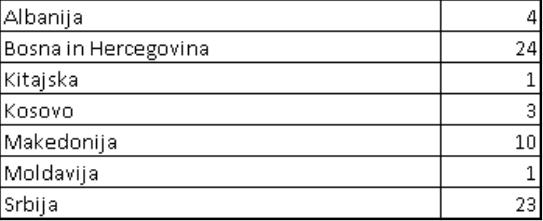 Dobre prakse oziroma uspešne akcije, ki so bile izvedene v letu 2015Kot dobre prakse izpostavljajo drugačen pristop k preverjanju sumov nepravilnosti in kršitev določenega zavezanca, zlasti na področju zasebnega varovanja. Zoper določenega zavezanca se je namreč predhodno izvedlo več nenapovedanih inšpekcijskih nadzorov na različnih lokacijah, kjer opravlja svoje delo. Na tak način so sepridobili točni podatkio npr. varnostnikih, lokacijah, opravljenih urah, izpolnjevanju pogojev ipd., šele nato se je izvedel nadzor na sedežih zavezanca, kjer so se lahko učinkovito preverili ustreznost in verodostojnost vseh evidenc, dejansko število prikazanih in plačanih ur zaposlenim, zmožnost izpolnjevanja pogodbenih obveznosti, morebitna fiktivnost pogodb ipd.Kot dobre prakse in uspešne akcije lahko izpostavimo tudi vedno bolj kooperativno sodelovanje, izmenjavoizkušenj, znanj in skupno delo s TIRS, IRSD in FURS.NADZOR ZIRSZIRS opravlja nadzor nad preprečevanjem dela in zaposlovanja na črno oziroma nad določbami ZPDZC-1, ki se nanašajo na izpolnjevanje posebnih pogojev za opravljanje tistih dejavnosti, ki spadajo v delokrog inšpektorata. Njihove aktivnosti potekajo na različne načine, in sicer preko postopkov registracije, ugotovitev na terenu, preko prijav in obvestil drugih nadzornih organov. Inšpektorji na področju zdravniške službe, v skladu z Zakonom o zdravniški službi (Uradni list RS, št. 72/06 – uradno prečiščeno besedilo, 15/08 – ZPacP, 58/08, 107/10 – ZPPKZ in 40/12 – ZUJF), pri izvajalcih zdravstvene dejavnosti ugotavljajo okoliščine v zvezi s predpisanimi pogoji za samostojno opravljanje zdravniške službe. Preverjajo, ali zdravniki razpolagajo z veljavnimi licencami na strokovnem področju, na katerem opravljajo delo. Kjer zdravstvene ustanove zaposlujejo zdravnike iz tretjih držav, inšpektorji, v skladu z Zakonom o priznavanju poklicnih kvalifikacij zdravnik, zdravnik specialist, doktor dentalne medicine in doktor dentalne medicine specialist (Uradni list RS, št. 107/10), preverjajo obstoj odločbe o priznanju poklicne kvalifikacije. Pri izvajalcih zdravstvene dejavnosti, zlasti pri zdravnikih zasebnikih in pri izvajalcih nenujnih reševalnih prevozov inšpektorji preverjajo, ali imajo izvajalci dejavnosti dovoljenja v skladu z Zakonom o zdravstveni dejavnosti (Uradni list RS, št. 23/05 – uradno prečiščeno besedilo, 15/08 – ZPacP, 23/08, 58/08 – ZZdrS-E, 77/08 – ZDZdr, 40/12 – ZUJF in 14/13). V primeru ugotovljenih kršitev inšpektorji ukrepajo neposredno na podlagi Zakona o preprečevanju dela in zaposlovanja na črno in predpisanih ukrepov v specialnih predpisih.Na področju izvajanja dejavnosti higienske nege inšpektorji preverjajo spoštovanje določb Pravilnika o minimalnih sanitarno zdravstvenih pogojih za opravljanje dejavnosti higienske nege in drugih podobnih dejavnosti (Uradni list RS, št. 104/09), ob tem pa posredno preverijo tudi, ali imajo izvajalci dejavnosti higienske nege pridobljeno obrtno dovoljenje, ki je pogoj za opravljanje obrtne dejavnosti, ter ali so izvajalci vpisani v obrtni register. V primeru ugotovljenih kršitev, inšpektorji ugotovitve posredujejo na Tržni inšpektorat RS in Finančno upravo RS. V letu 2015 so zdravstveni inšpektorji skupaj opravili 2152 pregledov. Ukrepi oziroma sankcije so vključevali opozorila, upravne odločbe ter globe in opomine. Zdravstveni inšpektorji so izdali skupno 18 upravnih odločb, s katerimi se je onemogočilo nadaljnje opravljanje dejavnosti oziroma prepovedalo opravljanje dejavnosti brez ustreznih listin. V prekrškovnem postopku je bilo izdanih 6 opominov in 7 glob. Pri izvajalcih zdravniške službe se je ugotavljalo delo brez veljavne licence ali pa licenca ni ustrezala delovnemu področju, katerega je zdravnik opravljal, kršitve so bile tudi pri vpisu v register zdravnikov. Pri izvajalcih zdravstvene dejavnosti, zlasti pri zdravnikih zasebnikih in izvajalcih nenujnih reševalnih prevozov v povezavi z izvajanjem nujne medicinske pomoči na prireditvah so zdravstveni inšpektorji preverjali obstoj dovoljenj v skladu z Zakonom o zdravstveni dejavnosti. Z nadzorom nad izvajalci nujne medicinske pomoči na prireditvah je ZIRS pričel akcijsko ter na podlagi prijave Tržnega inšpektorata RS, iz katere je izhajalo, da nujno medicinsko pomoč na prireditvah izvajajo izvajalci zdravstvene dejavnosti (izvajalci nenujnih reševalnih prevozov) brez ustreznih dovoljenj. Pri izvajalcih dejavnosti higienske nege večjih nepravilnosti inšpektorji niso ugotovili. UKREPI ZRSZPodatki o opravljenih nadzorih Zavoda RS za zaposlovanje in izrečenih ukrepih v letu 2015V letu 2015 je bilo evidentiranih skupno 874 predlogov za nadzor:792 nadzorov nad brezposelnimi osebami (v nadaljnjem besedilu: BO),48 nadzorov nad namensko porabo sredstev APZ in izpolnjevanjem pogodbenih obveznosti pri zunanjih izvajalcih, osebah ter delodajalcih, vključenih v ukrepe APZ,34 prijav z različnih delovnih področij Zavoda RS za zaposlovanje (v nadaljnjem besedilu: Zavod).Predlagatelji nadzorov:8,38 % zunanji prijavitelji (pretežno anonimni, FURS, CSD),67,86 % služba za nadzor,23,85 % ostali delavci Zavoda.Najpogostejši razlogi za uvedbo nadzora so bili:sum dela ali zaposlitve na črno brezposelnih oseb, ki niso izkazovale aktivnega iskanja zaposlitve in so bile (največkrat dolgoletni) prejemniki denarne socialne pomoči na CSD,neizpolnjevanje dogovorjenih obveznosti brezposelnih oseb iz zaposlitvenega načrta,neodzivanje na vabila in napotnice Zavoda ter izgovarjanje na zdravstvene težave,neizpolnjevanje obveznosti pravnih in fizičnih oseb iz pogodb o izvajanju programov zaposlovanja (kršenje delovnopravne, davčne in plačne zakonodaje, nenamenska poraba denarnih sredstev),v letnem programu dela načrtovani nadzori tveganih programov.V letu 2015 je bil ponovno opažen porast anonimnih prijav v zvezi z zaposlitvijo in delom na črno brezposelnih oseb, ki so prejemniki denarnega nadomestila za primer brezposelnosti ali prejemniki denarnih socialnih pomoči (in drugih pravic iz javnih sredstev) na CSD. Veliko je prijav zaposlovanja na črno slovenskih državljanov v Republiki Avstriji. Prijave se nanašajo na zaposlovanje na črno oseb, prijavljenih v evidenci brezposelnih oseb pri Zavodu RS za zaposlovanje, pri konkretnih delodajalcih v Republiki Avstriji, zoper katere pa po ZUTD ne moremo ukrepati drugače kot izvesti nadzor nad doslednim izpolnjevanjem obveznosti brezposelnih oseb (aktivno iskanje zaposlitve). Zaznati je bilo tudi porast števila brezposelnih oseb, ki opravljajo delo po pogodbah civilnega prava (po podjemnih pogodbah) in pogodbah o prostovoljnem delu, čeprav oseba opravlja delo, ki spada v registrirano dejavnost delodajalca, ima vse elemente delovnega razmerja in bi moral delodajalec v teh primerih z osebo skleniti pogodbo o zaposlitvi. Še več, pogodbe o prostovoljnem delu so sklenjene tudi v nasprotju z Zakonom o prostovoljnem delu (npr. pogodba o prostovoljnem delu se sklepa za opravljanje računovodskih storitev itd.).Primeri dobre prakseNadzorniki Zavoda Republike Slovenije za zaposlovanje zelo dobro sodelujejo s FURS na področju preprečevanja dela in zaposlovanja na črno, da se lahko hitro ukrepa zoper kršitelje ZPDZC-1.Svetovalci zaposlitve na območju celotne Republike Slovenije prejemajo anonimne ali druge prijave zaposlovanja na črno s strani brezposelnih oseb ali drugih prijaviteljev ter jih hitro odstopijo v reševanje nadzornikom, da lahko ustrezno in pravočasno ukrepajo.ZAZNANE TEŽAVE IN PROBLEMI, KADROVSKI IN MATERIALNI POGOJI ZA DELOFURSGlede kadrovskih, materialnih in drugih pogojev za delo se kadrovski resursi za izvajanje nadzora dela in zaposlovanja na črno niso spremenili. Izvajanje nalog in pooblastil po ZPDZC-1 in Zakonu o finančni upravi bo FURS zagotavljal z razporeditvijo razpoložljivih kadrov, ustrezno organizacijo in iskanjem rešitev, ki bodo izvajalce nadzorov administrativno čim manj obremenjevale in hkrati zagotavljale pravilnost in učinkovitost vodenih postopkov nadzora ter pravilnost in popolnost ugotavljanja dejanskega stanja v postopkih. Na FURS je bilo na dan 1. januarja 2016 zaposlenih 180 uradnih oseb v mobilnih oddelkih in 320 finančnih inšpektorjev, ki poleg nalog po ZPDZC-1 izvajajo nadzor tudi po številnih drugih predpisih, ki so v pristojnosti nadzora FURS.TIRSTržni inšpektorat RS nima posebnih težav pri izvajanju predpisov s področja dela na črno, razen v zvezi z društvi, ki morajo imeti v skladu s področno zakonodajo dejavnost vpisano v svoj temeljni akt, enako pa jim nalaga tudi ZPDZC-1. Poslovanje društev se je v letu 2015 izkazalo za problematično, saj ustanovitelji društev, ki so v osnovi nepridobitna združenja, to obliko pravne osebe izkoriščajo za prikrito opravljanje pridobitnih dejavnosti. Zaradi navedenega je bil na TIRS organiziran sestanek vseh deležnikov, ki bi lahko doprinesli k razrešitvi problematike. Končne rešitve še niso dosežene, pričakuje pa se, da se bo, ob sodelovanju vseh organov problematika uspela razrešiti v letu 2016. IRSISplošno težavo glede izvajanja nadzorov v letu 2015 kot tudi v prejšnjih letih inšpekciji za cestni promet IRSI predstavlja skromna kadrovska zasedenost inšpekcije glede na velik obseg področij in zakonodaje, za nadzor katere je inšpekcija pristojna. Inšpekcija za cestni promet izvaja pristojnost na področju naslednjih zakonov: Zakon o prevozih v cestnem prometu, Zakon o delovnem času in obveznih počitkih mobilnih delavcev, Zakon o motornih vozilih, Zakon o voznikih, Zakon o prevozih nevarnega blaga, Zakon o preprečevanju dela in zaposlovanja na črno. Za izvajanje nadzorov na sedežu podjetij in terenu je v inšpekciji trenutno zaposlenih 23 inšpektorjev, vključno z direktorjem ter enim zaposlenim, ki ne opravlja terenskih inšpekcijskih zadolžitev zaradi izdane odločbe o 4-urni delovni obveznosti. Na določenih področjih je inšpekcija zavezana izvesti s strani ES določen obseg nadzorov (nadzor delovnih dni voznikov po Zakonu o delovnem času in obveznih počitkih mobilnih delavcev ter o zapisovalni opremi v cestnih prevozih (Uradni list RS, št. 14/14 – uradno prečiščeno besedilo in 23/15; v nadaljnjem besedilu: ZDCOPMD – vezano na Direktivo ES 22/2006), hkrati pa biti prisotna v vseh segmentih področnega nadzora, ki so zelo raznoliki. Področna specializacija, ki bi bila zaradi obsega zakonodaje nujna, v obstoječi kadrovski zasedenosti ni izvedljiva. Narašča tudi obseg spremljajočih dejavnosti (administracija, analitika, sodelovanja ipd.), s tem pa se zmanjšuje možnost organiziranja in zagotavljanja kontinuiranega in učinkovitega preventivnega nadzora na vseh področjih. IRSOPNa Inšpektoratu RS za okolje in prostor je bilo na dan 31. decembra 2015 zaposlenih 173 javnih uslužbencev, med katerimi je 69 gradbenih inšpektorjev in 50 inšpektorjev za okolje. Iz navedenih številk je razvidno, da je nemogoče voditi vse inšpekcijske postopke na področju dela gradbene inšpekcije hkratiin v zakonsko predpisanih rokih, kakor tudi, da je fizično nemogoče zagotoviti ažurno obravnavo vseh prijav, ki jih inšpektorat prejme za področje dela gradbene inšpekcije.Pristojnosti in obseg dela inšpektorjev se na vseh področjih iz leta v leto povečujejo. Povečujejo se pristojnosti dela tako z materialnimi kot splošnimi predpisi, ne pa tudi število kadrov in materialni pogoji dela. Vse to vpliva na možnosti izpolnjevanja vseh obveznosti pri delu gradbenih inšpektorjev, zato ocenjujemo, da brez kadrovske okrepitve ne bo mogoče zagotavljati učinkovitega nadzora na vseh področjih dela.IRSŠŠZ vidika pogojev za delo IRSŠS poudarja, da je zaradi zelo kompleksne zakonodaje, razvejanih področij nadzora, vse zahtevnejših inšpekcijskih postopkov, kar zahteva od inšpektorjev posebna strokovna znanja in zaradi specifike dela, treba okrepiti število inšpektorjev in drugih upravnih delavcev (svetovalcev). Z uveljavitvijo ZPDZC-1 ugotavljajo, da se povečuje tudi število pobud na tem področju. Prav tako v konkretnih primerih število izrednih nadzorov ne dovoljuje zaželenih posplošitev o tem, v kolikšni meri se na primer na obravnavanem področju udejanjajo predpisane zakonske norme. Ker pa je eden odciljev inšpektorata opravljati nalogo zunanjega evalvatorja na reprezentativnem vzorcu na vseh segmentih vzgoje in izobraževanja ter športa, bi bilo treba število zaposlenih povečati.IRSKGLRKmetijska inšpekcijaPotrebna je stalna prisotnost inšpekcije na terenu, saj se stanje glede omenjene problematike zaposlovanja in preprečevanja dela na črno brez prisotnosti inšpekcijskih služb lahko bistveno poslabša. Zaradi kadrovskega primanjkljaja inšpektorjev v nekaterih enotah si pomagajo s skupnimi akcijami ter prerazporejanjem inšpektorjev iz sosednjih enot. Gozdarska inšpekcijaPremalo inšpektorjev, premalo vozil in stara vozila.Vinarska inšpekcijaPo dosedanjih izkušnjah ni primerno organizirati skupnih akcij z večjim številom inšpektorjev, saj se stranka ne more posvetiti več inšpektorjem hkrati. Izkazalo se je, da so najbolj učinkoviti nadzori tisti, kjer nadzor opravljata dve inšpekciji – ena opravlja vsebinski pregled, druga dokumentarni oziroma upravni.Materialni pogoji za delo so ustrezni, težave z nadzorom določil ZPDZC-1 so v kadrovski zasedbi. Z obstoječo kadrovsko strukturo in zaradi velikega števila zavezancev komaj izpolnjujemo naloge v okviru svoje materialne zakonodaje.IRSNZTudi IRSNZ se sooča s kadrovskimi težavami, saj nima zadostnih resursov za učinkovito izvajanje vseh zakonskih nalog, tudi s področja preprečevanja delana črno. S 1. januarjem 2015 je začel veljati Zakon o preprečevanju dela in zaposlovanja na črno, ki dodatno tudi IRSNZ daje pooblastila za ukrepanje tako v upravnem kot tudi prekrškovnem smislu tudi inšpektorjem IRSNZ (drugi odstavek 18. člena), in sicer gre za nadzorstvo nad izpolnjevanjem posebnih pogojev za opravljanje dejavnosti. Materialni in drugi pogoji za delo pa so relativno dobri.ZRSZNadzorniki bi želeli s svojimi predlogi sodelovati z MDDSZ pri spremembi zakonodaje, ki ureja nadzor (pri spremembah ZUTD, podzakonskih predpisih itd.), in zakonodaje, ki ureja socialno varstvo in uveljavljanje pravic iz javnih sredstev, katerih prejemniki so velikokrat nadzirane brezposelne osebe.Kadrovski, materialni in drugi pogoji za delo so dobri. ZRSZ predlaga, da se mu omogoči pridobitev podatkov o zaposlenih in samozaposlenih osebah v Republiki Avstriji, ki ga že prejemata ZZZS in FURS, in sicer zato, da lahko Zavod preveri, ali so na seznamu zaposlenih in samozaposlenih oseb v Republiki Avstriji navedene tudi brezposelne osebe, ki so na podlagi tega statusa upravičene do denarnega nadomestila, denarne socialne pomoči ali drugih pravic iz javnih sredstev. Po ZUTD namreč v evidenci brezposelnih oseb ne more biti prijavljena oseba, ki je v delovnem razmerju ali samozaposlena.IRSDNa dan 31. decembra 2015 je bilo na IRSD zaposlenih 77 inšpektorjev. Od tega jih je svoje delo na področju delovnih razmerij, kamor je sicer sodilo tudi področje prepovedi zaposlovanja na črno, opravljalo 41 inšpektorjev, 32 inšpektorjev za delo je opravljalo inšpekcijsko nadzorstvo na področju zagotavljanja varnosti in zdravja pri delu, štirje pa na področju socialne inšpekcije.PREDVIDENI UKREPI ZA PREPREČEVANJE DELA IN ZAPOSLOVANJA NA ČRNO V LETU 2016FURSTudi v letu 2016 bodo aktivnosti namenjene preprečevanju dela iz zaposlovanja na črno, in sicer bo FURS izvajala preventivne in nadzorne aktivnosti, bodisi kot samostojne nadzore ali ob vzporednem izvajanju nadzorov po drugih predpisih. V letu 2016 bo poseben poudarek predvsem pri nadzorih davčnega potrjevanja računov, ki se bo izvajal na področju gotovinskega poslovanja ter tudi pri ostalih vrstah nadzorov, kot so: v nadzorih igralnih avtomatov, v nadzorih po Zakonu o prevozih v cestnem prometu, Zakonu o izvajanju carinskih predpisov v EU, Zakonu o javnih cestah, Zakonu o delovnem času in obveznih počitkih mobilnih delavcev ter o zapisovalni opremi v cestnih prevozih, Zakonu o trošarinah, v nadzorih prispevkov za socialno varnost, v nadzorih prometa s prevoznimi sredstvi idr.Za učinkovitejše preprečevanje sive ekonomije, kamor spada tudi delo in zaposlovanje na črno, se bodo nadzori in rezultati teh nadzorov napovedovali v medijih z namenom opozarjanja na legalno opravljanje dela in zaposlovanja, na izdajanje računov in tudi v zvezi z novo zakonodajo na področju davčnih blagajn. Učinki se bodo posledično izkazovali v prihodkih ter obračunanem davku in prispevkih iz naslova opravljanja dejavnosti in zaposlitev. S preventivnim delovanjem bo FURS spodbujala zavezance k registraciji in legalizaciji opravljanja dela in dejavnosti ter dvigu davčne morale in ozaveščenosti. Tudi v primeru odkritih kršitev dela in zaposlovanja na črno bo FURS kršitelje spodbujala, da le-te odpravijo že v času nadzora, s čimer bo dosežen primarni namen nadzora, tj. legalizacija zaposlitev, opravljanja dela ali dejavnosti.V letu 2016 bo FURS nadaljevala s sodelovanjem z drugimi inšpektorati, strokovnimi združenji ter splošno in zainteresirano strokovno javnostjo in pripravljala predloge za sistemske spremembe zakonodaje za obvladovanje tveganj na področju sive ekonomije. V okviru ciljno usmerjenih nadzorov na področju sive ekonomije se bodo izvajale koordinirane akcije z ostalimi inšpekcijskimi službami na nivoju RKI kot tudi centralno koordinirane akcije.FURS bo izvajala nadzore na osnovi analize tveganja, naključnega izbora in prejetih prijav in drugih pobud. Sistemski nadzor zavezancev se zagotavlja na osnovi letnega načrta, ki se pripravi z analizo tveganja. Določen del letnega načrta temelji tudi na naključnem izboru. Zavezanci se izberejo na centralni in lokalni ravni. V izhodiščih za pripravo letnega načrta so upoštevani pomembnost posameznega davka v javnofinančnih prihodkih in objektivni dejavniki tveganja, ki temeljijo na statističnih metodah, predhodnih ugotovitvah nadzora, poteku časa od nazadnje opravljenega nadzora, nujnosti nadzora itd. V letni načrt so vključene tudi aktivnosti v smislu povečanja prostovoljnega izpolnjevanja obveznosti. Nadzori po ZPDZC-1 bodo ciljno usmerjeni v dejavnosti, ki so zaznane kot bolj tvegane, in izvedbo akcij po posameznih dejavnostih, pri katerih tovrstni nadzori na tak način še niso bili izvedeni. TIRSTudi v letu 2016 bo TIRS nadaljeval z vsemi aktivnostmi na področju dela na črno, predvsem v okviru kompleksnih nadzorov pri posameznih gospodarskih subjektih in na področjih, kjer so bile v preteklosti zaznane večje oziroma pogostejše kršitve. Predvidoma bo največ nadzorov v okviru dela na črno opravljeno na področju obrtnih dejavnosti, pri vseh ostalih subjektih oiroma zavezancih nadzora pa se praviloma preverja ustreznost registracije oziroma vpisa dejavnosti v temeljni akt.   IRSINa področju preprečevanja dela na črno bodo kot doslej aktivnosti usmerjene v organiziranje in sodelovanje v skupnih akcijah na področju nadzora prevozov blaga, predvsem pa oseb – nadzor taksi dejavnosti. IRSOPInšpektorat bo tudi v letu 2016 izvedel različne usmerjene akcije na področjih, kjer so bile v preteklem obdobju ugotovljene večje nepravilnosti, na področjih, kjer sprememba posamezne področne zakonodaje na novo določa nadzor, in na področjih, kjer je izkazan širši javni interes. Glede na področje nadzora se bo inšpektorat aktivno vključeval v skupne akcije različnih inšpektoratov RS in koordinirane akcije, ki jih bo organiziral inšpekcijski svet ter s tem nadaljeval z že vzpostavljeno prakso. Z namenom, da bo tudi v letu 2016 nadzor nad izvajanjem predpisov čim bolj učinkovit ter ciljno usmerjen glede na prioritete dela, je oblikovan načrt dela Gradbene, geodetske in stanovanjske inšpekcije v letu 2016. Načrt je rezultat načrtnega in sistematičnega dela v preteklih letih. Kljub omejenemu številu inšpektorjev in drugih javnih uslužbencev ter omejenim materialnim virom je predstavljeni načrt zasnovan na način, da bo inšpekcijski nadzor v največji meri učinkovit in bo z izvajanjem zagotovil največji učinek nad nadzorovanimi področji.Planirane aktivnosti in ukrepe v zvezi s preprečevanjem dela in zaposlovanja na črno bomo na gradbeni inšpekciji tudi v letih 2016 in 2017 usmerjali v akcije nadzora nad aktivnimi gradbišči, z nadzorom nad delom udeležencev pri graditvi objektov, če ti izpolnjujejo osnovne pogoje za opravljanje dela. Inšpekcija za okolje in naravo v letu 2015 pri izvajanju inšpekcijskega nadzora ni dajala posebnega poudarka v zvezi s preprečevanjem dela in zaposlovanja na črno. Obravnavan je bil samo en primer nelegalnega avtoodpada, kjer je Inšpekcija za okolje in naravo izdala odločbo za odstranitev odpadkov (izrabljenih motornih vozil) ter zadevo odstopila na Tržni inšpektorat, Inšpektorat RS za delo ter FURS.V letu 2016 bosta gradbena inšpekcija in Inšpekcija za okolje in naravo sodelovali v koordiniranih skupnih akcijah nadzora z ostalimi nadzornimi organi in v primeru suma kršitev ZPDZC nepravilnosti sporočili pristojnim inšpektorjem in drugim organom nadzora. Inšpekcija za okolje in naravo bo pri izvajanju inšpekcijskega nadzora, posebej na področju ravnanja z odpadki, dala poudarek pri odkrivanju novih zavezancev, ki bi lahko delali oziroma zaposlovali na črno.IRSŠŠNa podlagi Strateških usmeritev in prioritet IRSŠŠ za leto 2016 in na podlagi določenega letnega programabo IRSŠŠ, upoštevaje oceno tveganja na delovnem področju, v letu 2016 v okviru rednih inšpekcijskih nadzorov načrtoval med drugim tudi nadzor na področju izpolnjevanja pogojev za opravljanje nalog v športu nacionalnega pomena in s tem preverjal ustrezno izobrazbo oziroma usposobljenost strokovnih delavcev, kar sodi na področje dela na črno. Na področju šolstva na tem področju predvidevamo predvsem izvedbo izrednih inšpekcijskih nadzorov zaradi prejetih pobud.IRSKGLRKmetijska inšpekcijaNadaljevali bodo z nadzorom dopolnilnih dejavnosti na kmetiji pri nosilcu, članih in zaposlenih na kmetiji, nadzor nad finančno disciplino v kmetijski dejavnosti pa bomo razširili tudi na strojne krožke in poslovanje agrarnih skupnosti. Gozdarska inšpekcijaV prihodnje se bo obseg dela gozdarske inšpekcije na področju nadzora izvajalcev del v gozdovih zmanjšal, saj je bilo v zadnjih letih pregledanih že več kot 1.000 izvajalcev.Vinarska inšpekcijaPri nadzorih vinarske inšpekcije v gostinskih obratih in dopolnilnih dejavnostih na kmetiji bo nadzor, poleg vsebine, osredotočen tudi na spoštovanje določil ZPDZC-1. Na dopolnilnih dejavnostih na kmetiji je težko dokazovati kršitve določil ZPDZC-1 in je mogoče samo v času obratovanja, kar pa je v večini primerov ob koncu tedna v popoldanskih in večernih urah.IRSNZTemeljito in še bolj dosledno ter skozi nekatere druge oblike dela se bo preverjalo izpolnjevanje pogojev predvsem pri inšpekcijskih nadzorih na področju zasebnega varovanja, detektivske dejavnosti (zaznano povečano oglaševanje detektivskih storitev subjektov, za katere se sumi, da nimajo ustreznih licenc) in nadzoru na smučiščih. ZRSZZavod bo v letu 2016 opravljal nadzore predvsem nad brezposelnimi osebami, za katere obstaja sum zaposlitve oziroma dela na črno v poklicih, ki so zelo iskani na trgu dela: vozniki tovornih vozil, krovci, zidarji, fasaderji, slikopleskarji, natakarji itd.V navedenih poklicih se pogosto nezakonito zaposlujejo oziroma delajo na črno državljani tretjih držav. IRSDPri svojem delu nameravajo še naprej ostati zvesti sodelovanju z drugimi nadzornimi organi na vseh tistih področjih, kjer bodo ugotovili, da to prinaša spodbudne rezultate.ZIRSTudi v letu 2016 bo ZIRS aktivnosti usmerjal v preprečevanje dela na črno, predvsem bo preverjal spoštovanje posebnih pogodjev, ki jih morajo izpolnjevati naši zavezanci.DRUGI PODATKIPODATKI O OBSODBAH ZA KAZNIVO DEJANJE ZAPOSLOVANJA NA ČRNOV spodnji tabeli prikazani podatki o obsodbah na zaporno kazen, denarno kazen in sodni opomin ter podatki o pogojnih obsodbah zaradi storitve kaznivega dejanja po 199. členu KZ se nanašajo na leto 2014, saj bodo statistični podatki o obsodbah za kazniva dejanja za leto 2015 na voljo šele v mesecu juliju 2016.SKLEPNE UGOTOVITVE S PRIPOROČILIKomisija Vlade RS ugotavlja oziroma zaključuje, da:je bila večina priporočil iz lanskoletnega poročila Komisije Vlade RS realiziranih;so se spremenili trije zakoni, ki vplivajo na preprečevanje dela in zaposlovanja na črno (ZPCP-2, ZZSDT IN ZZDT-1);je k učinkovitejšemu nadzoru nad zaposlovanjem na črno prispevala tudi sprememba ZPDZC-1, ki se nanaša na nov sistem osebnega dopolnilnega dela in vrednotnic in se po ZPDZC-1 uporablja od 1. januarja 2015 dalje;so nadzorni organi medsebojno dobro in korektno sodelovali (kooperativno sodelovanje, izmenjava izkušenj, znanj in skupno delo);je bilo uspešno izvedenih več koordiniranih akcij inšpekcijskih služb (med katerimi gre izpostaviti dejavnost pekarn, dejavnost turističnih športnih storitev, dopolnilne dejavnosti na kmetijah s poudarkom na gostinski dejavnosti na turističnih kmetijah, prodaja na tržnicah, prodaja sezonskega sadja, taksi dejavnost), ki se izpostavljajo kot primer dobre prakse in uspešne akcije;nadzorni organi nimajo večjih težav pri svojem delu, problem vidijo predvsem v kadrovski podhranjenosti;so pomanjkljivosti: v razpršenosti in posledično nepreglednosti zakonodaje, ki določa posamezne pogoje za opravljanje določenih reguliranih dejavnosti; razpršenosti uradnih evidenc, ki jih je treba preveriti v okviru izvajanja nadzorov po ZPDZC-1; ni neposrednega dostopa oziroma možnosti vpogleda v Evidenco o izdanih enotnih dovoljenjih, predpisanih po ZZSDT (v zvezi z nadzorom tujcev); neusklajenost zakonodaje, ki ureja različna področja;ZRSZ predlaga, da se mu omogoči pridobitev podatkov o zaposlenih in samozaposlenih osebah v Republiki Avstriji, ki jih že prejemata ZZZS in FURS;nadzorni organi nameravajo: 	- nadaljevati z izvajanjem preventivnih in nadzornih aktivnosti; 	- opozarjati na legalno opravljanje dela in zaposlovanja v medijih; 	- nadaljevati s ciljno usmerjenimi nadzori na področju sive ekonomije; 	- sodelovati z drugimi inšpektorati.Komisija Vlade RS nadzornim in drugim organom, pristojnim za preprečevanje dela in zaposlovanja na črno, priporoča:naj še naprej pospešeno opravljajo svoje naloge;da se nadzori in rezultati teh nadzorov napovedujejo v medijih z namenom opozarjanja na legalno opravljanje dela in zaposlovanja;naj še naprej sodelujejo med seboj, in sicer z drugimi inšpektorati, strokovnimi združenji ter splošno in zainteresirano strokovno javnostjo;nadaljevanje z izvajanjem koordiniranih akcij z ostalimi inšpekcijskimi službami;okrepitev sodelovanja s socialnimi partnerji in mednarodnimi organi (inšpekcijskimi organi držav članic EU);naj preučijo letno poročilo komisije, predloge in pripombe nadzornih organov ter jih začnejo uresničevati, posledično pa naj zagotovijo pravne, kadrovske in finančne možnosti za njihovo uresničitev;nadzorni organi, ki so pristojni za nadzor zaposlovanja nezakonito prebivajočih državljanov tretjih držav, naj vzpostavijo ustrezne ukrepe za učinkovitejše in natančnejše statistično spremljanje morebitnih kršitev s tega področja za potrebe vsakoletnega poročila za Evropsko komisijo.PREDLOG SKLEPA VLADE REPUBLIKE SLOVENIJEKomisija Vlade Republike Slovenije za odkrivanje in preprečevanje dela in zaposlovanja na črno predlaga Vladi Republike Slovenije, naj sprejme naslednjiSKLEP:Vlada Republike Slovenije se je seznanila s Poročilom Komisije Vlade Republike Slovenije za preprečevanje dela in zaposlovanja na črno o dejavnostih in učinkih preprečevanja dela in zaposlovanja na črno za leto 2015 v predloženem besedilu.VIRIPoročilo o dejavnostih in učinkih preprečevanja dela in zaposlovanja na črno za leto 2015 je pripravljeno na podlagi pridobljenih poročil pristojnih inšpekcijskih in drugih organov, ki so navedeni v nadaljevanju:MF,TIRS,IRSD,IRSI,IRSOP,IRSŠŠ,IRSKGLR,IRSNZ,MJU,ZRSZ,ZIRS.PRILOGAObvestilo za Evropsko komisijo na podlagi 20. člena Zakona o preprečevanju dela in zaposlovanja na črno in 14. člena Direktive 2009/52/ES z dne 18. junija 2009 o minimalnih standardih glede sankcij in ukrepov zoper delodajalce nezakonito prebivajočih državljanov tretjih držav (UL L 168, 30. 6. 2009, str. 24)Zakon o preprečevanju dela in zaposlovanja na črno (Uradni list RS, št. 32/14 in 47/15 – ZZSDT; v nadaljnjem besedilu: ZPDZC-1) v 20. členu določa, da mora Komisija Vlade Republike Slovenije za odkrivanje in preprečevanje dela in zaposlovanja na črno vsako leto opredeliti dejavnosti, za katere ocenjuje, da se v njih državljani tretjih držav v večji meri nezakonito zaposlujejo, in pripraviti načrt inšpekcijskih pregledov. Vsako koledarsko leto mora pripraviti tudi poročilo o opravljenih inšpekcijskih pregledih ter Evropsko komisijo obvestiti o ugotovitvah teh pregledov do konca junija naslednjega leta za preteklo koledarsko leto.V skladu z 2. členom Direktive 2009/52/ES z dne 18. junija 2009 o minimalnih standardih glede sankcij in ukrepov zoper delodajalce nezakonito prebivajočih državljanov tretjih držav (UL L 168, 30. junij 2009, str. 24; v nadaljnjem besedilu: Direktova) "nezakonita zaposlitev" pomeni zaposlitev nezakonito prebivajočega državljana tretje države; "nezakonito prebivajoči državljan tretje države" pa pomeni državljana tretje države, ki je prisoten na ozemlju države članice in ne izpolnjuje ali ne izpolnjuje več pogojev za prebivanje v tej državi članici. Direktivo delno prenaša ZPDZC-1, in sicer v delu, ki se nanaša na zaposlovanje na črno. ZPDZC-1 v četri točki prvega odstavka 2. člena opredeljuje nezakonito zaposlitev kot zaposlitev državljanja tretje države, ki nezakonito prebiva v Republiki Sloveniji. Nezakonito prebivanje je prebivanje državljana tretje države, ki v Republiki Sloveniji ne prebiva v skladu z določbami zakona, ki ureja vstop, prebivanje in odstranitev tujcev, ali zakona, ki ureja mednarodno zaščito (peta točka prvega odstvka 2. člena ZPDZC-1).Pri pripravi Obvestila za Evropsko komisijo na podlagi 20. člena ZPDZC-1 in 14. člena Direktive 2009/52/ES z dne 18. junija 2009 o minimalnih standardih glede sankcij in ukrepov zoper delodajalce nezakonito prebivajočih državljanov tretjih držav (UL L 168, 30. junij 2009, str. 24) je bilo poročanje prilagojeno obrazcem, poslanim s strani Evropske komisije, in upoštevan dopis Generalnega direktorata Evropske komisije za notranje zadeve glede izpolnitve zahtev po poročanju v skladu s 14. členom Direktive. Inspection report - TemplateArticles 14 & 16§2 of the Employers’ Sanctions Directive (2009/52/EC)RISK ASSESSMENTList of sectors identified to be at greater risk to illegal employment:Pristojnost nadzora zaposlovanja na črno je od 18.8.2014, z Zakonom o preprečevanju dela in zaposlovanja na črno (Uradni list RS, št. 32/14 in 47/15 – ZZSDT); ZPDZC-1), v celoti bila prenesena na Finančno upravo Republike Slovenije (v nadaljnjem besedilu: FURS). Nadzori nezakonitega zaposlovanja državljanov tretjih držav se opravljajo v okviru nadzorov zaposlovanja na črno.V letu 2015 kot rizični dejavnosti, pri katerih smo ugotavljali nezakonito zaposlovanje državljanov tretjih držav, izpostavljamo dejavnost gradbeništva (F) in gostinstva (I). Posamični primeri kršitev nedovoljenega zaposlovanja državljanov tretjih držav pa so bili zaznani tudi v dejavnosti prometa in skladiščenja (H) ter v dejavnosti trgovine, vzdrževanja in popravila motornih vozil (G).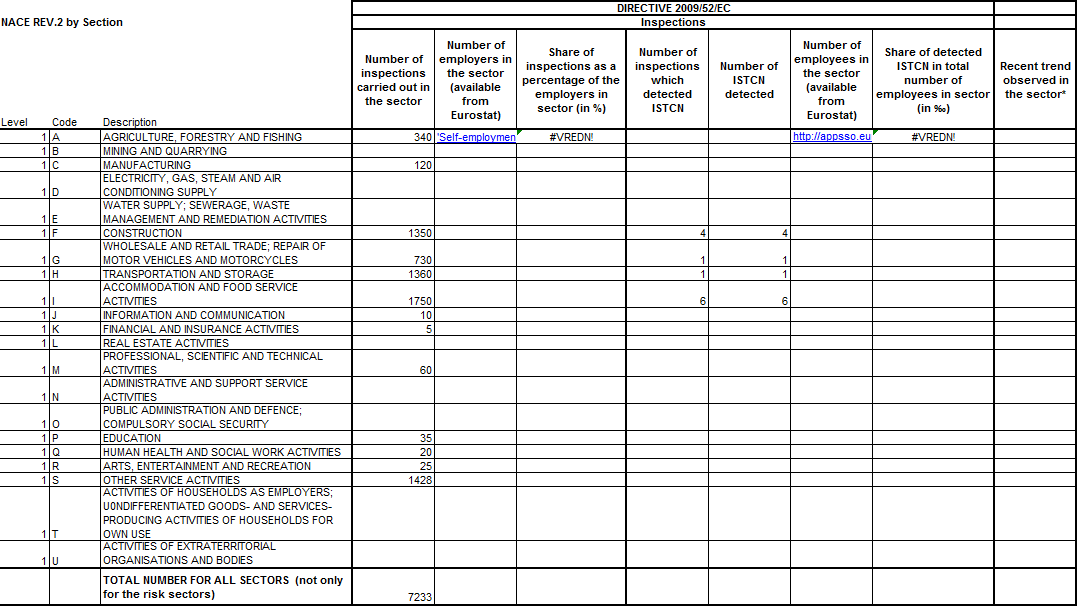 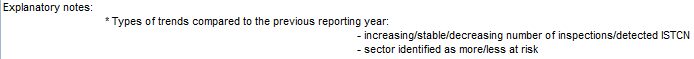 Criteria upon which these risk sectors were identified:National targets for the number of inspections in respect of the sectors of activity in which the employment of illegally staying third-country nationals is concentrated on your territory (optional, Recital 29 of the Directive):  Nadzori nezakonitega zaposlovanja državljanov tretjih držav se opravljajo v okviru nadzorov zaposlovanja na črno.Kriteriji, na osnovi katerih FURS izvaja nadzore, so določeni na osnovi analize tveganja, naključnega izbora, prejetih prijav in drugih pobud. Sistemski nadzor zavezancev se zagotavlja na osnovi letnega načrta, ki se pripravi z analizo tveganja. Določen del letnega načrta temelji tudi na naključnem izboru.  Tako za leto 2015, kot tudi za 2016 je bil zastavljen cilj, da se bo nadzor nad nezakonitim zaposlovanjem izvajal s preventivnimi in represivnimi ukrepi v rizičnih dejavnostih ter posledično z izvedbo postopkov ustrezne obdavčitve in kaznovanja. Nadzori bodo ciljno usmerjeni na tvegana področja, ki jih bo FURS obvladoval s projektnim in ciljnim vodenjem. Za leto 2016 je načrtovanih skupaj 4500 nadzorov zaposlovanja na črno, v okviru katerih je možnost odkritja tudi sumov nezakonitega zaposlovanja. Nadzori po ZPDZC-1 bodo usmerjeni v dejavnosti, ki so zaznane kot tvegane, in v izvedbo akcij za posamezne dejavnosti, pri katerih tovrstni nadzori na tak način še niso bili izvedeni. Pri tem je treba omeniti gostinstvo, gradbeništvo, prevoz potnikov v mednarodnem cestnem prometu, trgovino, pekarstvo, razne servisne in storitvene dejavnosti, osebne storitvene dejavnosti, taksi prevoze ipd. Praksa je pokazala, da se v rizičnih dejavnosti nezakonito zaposlovanje tujcev velikokrat pojavlja v času izven rednega delovnega časa. Posebnost delovnega časa mobilnih oddelkov, ki zagotavlja stalno prisotnost na terenu, omogočata opravljanje nadzora in odkrivanje kršitev v času, ko je dela na črno največ.STATE OF INSPECTIONSRESULTSV letu 2015 je bilo od 7233 vseh nadzorov zaposlovanja na črno opravljenih 12 nadzorov, v katerih je bila ugotovljena kršitev nezakonitega zaposlovanja tujcev, t.j. zaradi kršitve 6. alineje 1. odstavka 5. člena ZPDZC-1 (po 1.9.2015 5. alineja 1. odstavka 5. člena ZPDZC-1). Kot najbolj rizični dejavnosti sta izpostavljeni dejavnost gradbeništva (F) in gostinstva (I). V nadzorih je potekalo sodelovanje s policijo. Prekrškovni postopek je zaključen v treh primerih, izrečena globa znaša 16.000,00 EUR. V preostalih 9 primerih prekrškovni postopki še niso uvedeni oz. zaključeni.V letu 2015 pa je bilo v zvezi s sankcioniranjem zaposlovanja na črno nezakonito zaposlenih državljanov tretjih držav (5. člen ZPDZC-1) zoper posamezne kršitelje-pravne subjekte zaključenih 24 prekrškovnih postopkov. Izrečena je bila globa kršiteljem - pravnim subjektom in odgovornim osebam v skupni višini 124.800,00 EUR.Izrečena globa se nanaša na inšpekcijske nadzore, ki so bili opravljeni tako v letu 2015, kot tudi v letu 2014.Pri 20 kršiteljih prekrškovni postopki v letu 2015 še niso bili zaključeni oz. uvedeni in se nadaljujejo v letu 2016. V letu 2016 je že v 8 primerih od 20 bila izdana odločba o prekršku.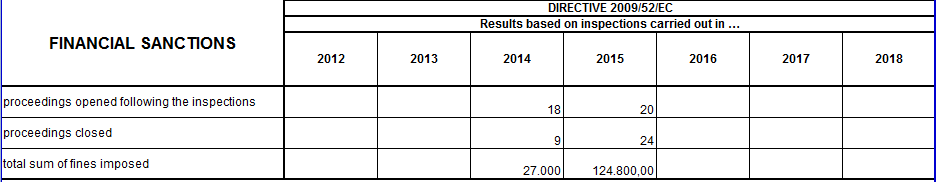 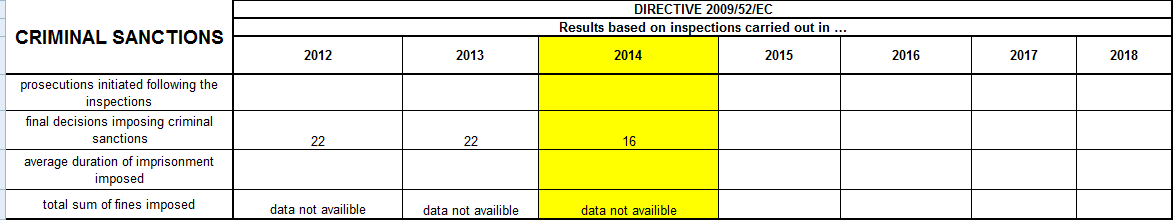 In the Republic of Slovenia illegal employment is criminal offence - Article 199 of The Criminal Code (Official gazette of the Republic of Slovenia, no. 50/12 – officially consolidated text)and within aforementioned criminal offence illegal employment of two or more aliens or stateless persons that do not have a work permit, can be punished by a fine or by imprisonment of up to one year (Paragraph 1 of Article 199 of The Criminal Code).Offenender can also be sancioned with imprisonment of up to two years, if he or she continuously or persistently employs or employs a significant number of persons that are not citizens of the European Union Member State and illegally stay on the territory of the Republic of Slovenia (Paragraph 2 of Article 199 of The Criminal Code).Illegal employmentArticle 199(1) Whoever employs two or more workers contrary to the legislation and does not register them for the appropriate insurance, or employs more aliens or stateless persons that do not have a work permit, shall be punished by a fine or by imprisonment of up to one year.(2) Whoever continuously or persistently employs or employs a significant number of persons that are not citizens of the European Union Member State and illegally stay on the territory of the Republic of Slovenia shall be punished by  imprisonment of up to two years. (3) If the offence  determined in the first or the second paragraph of this Article is done by the employment of workers not being qualified to perform labour requiring special authorisation or having a right to interfere in the physical or physical integrity of a person or the labour is performed under particularly exploitative working conditions or by exploiting a victim of trafficking in human beings or employment of a minor, the perpetrator shall be punished by imprisonment of up to three years.III. 	Other measures (Article 7)V postopkih nadzora, kjer ugotovimo nezakonito zaposlovanje tujcev, FURS izvaja sledeče ukrepe:če državljan tretje države nezakonito prebiva v Republiki Sloveniji, o tem takoj obvesti policijo;z odločbo o prepovedi opravljanja dela nezakonito zaposlenemu državljanu prepove opravljanje dela;preveri izpolnitve zakonskih obveznosti s strani delodajalca. Delodajalec je po zakonu namreč dolžan državljanu tretje države, plačati vse morebitne neporavnane obveznosti za opravljeno delo najmanj v višini bruto minimalne plače za vsak mesec opravljenega dela in tudi vse stroške pošiljanja neporavnanih plačil v državo, kamor se je državljan tretje države vrnil ali je bil vrnjen. Delodajalec je dolžan poravnati obveznosti v 15 dneh od ugotovitev v nadzoru, in v 8 dneh od poteka roka za plačilu nadzornemu organu o tem predložiti dokazilo. uvedba prekrškovnega postopka s sankcioniranjem (delodajalca in odgovorno osebo delodajalca).Pri nadzorih lahko FURS uporabi tudi ukrep po 37. členu Zakona o finančni upravi (Uradni list RS, št. 25/14; v nadaljnjem besedilu: ZFU) in sicer prepoved opravljanja dejavnosti in zapečatenja poslovnih prostorov, dokumentacije in ostalih predmetov. Prepoved opravljanja dejavnosti je eden strožjih ukrepov, ki se uporabi le, ko je to nujno potrebno zaradi preprečitve nadaljnjih kršitev, zavarovanja dokazov ali odprave nepravilnosti.Za nezakonito zaposlovanje so razen delodajalca, ki je nezakonito zaposlil državljana tretje države, odgovorni tudi glavni izvajalec ali vsi vmesni izvajalci, če so vedeli, da je državljan tretje države predložil ponarejeno dokazilo o zakonitem prebivanju v Republiki Sloveniji ali če v primeru, če za državljana tretje države ni bila opravljena prijava dela v skladu z zakonom.V skladu z zakonom je FURS dolžan obveščati Ministrstvo za javno upravo (v nadaljnjem besedilu: MJU) o imenih delodajalcev, pri katerih je bilo s pravnomočno odločbo ugotovljen prekršek nezakonitega zaposlovanja državljanov tretje države. V letu 2015 je bilo MJU poročanih 21 delodajalcev, do 23. 5. 2016 pa 15 delodajalec, pri katerih je bilo pravnomočno ugotovljeno nezakonito zaposlovanje tujcev. Gre za seznam delodajalcev z negativno referenco, ki se jih zaradi storjenega prekrška za pet let od pravnomočnosti odločbe, izloči iz postopkov javnega naročanja ali izgubijo oz. se jim omeji pravica do javnih sredstev, vključno s sredstvi Evropske unije. FURS je dolžan na zahtevo Zavoda Republike Slovenije za zaposlovanje posredovati podatke o pravnomočnih sodbah, sklepih ali odločbah o prekrških, izdanih delodajalcem, njihovim odgovornim osebam, pravnim ali fizičnim osebam, registriranim za opravljanje dejavnosti, in tujcem, na podlagi katerih so določene prepovedi zaposlovanja in dela tujcev, po Zakonu o zaposlovanju in delu tujcev.Ko inšpektor v nadzoru ugotovi, da državljan tretje države nezakonito prebiva v Republiki Sloveniji, o tem takoj obvesti policijo, ki izvaja nadaljnje postopke nadzora nad nelegalnim zaposlovanjem teh državljanov, v skladu z Zakonom o tujcih (Uradni list RS, št. 45/14 – uradno prečiščeno besedilo, 90/14, 19/15 in 47/15 – ZZSDT; v nadaljnjem besedilu: ZTuj). Po ZTuj se z globo od 800 do 1.200 evrov kaznuje tujec, ki nezakonito prebiva v Republiki Sloveniji.V postopku nadzora inšpektor z odločbo o prepovedi opravljanja dela nezakonito zaposlenemu državljanu prepove opravljanje dela.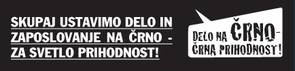 Tabela 1: Nadzor dela na črnoTabela 2: Nadzor zaposlovanja na črno2014*2015Število opravljenih nadzorov nad zaposlovanjem na črno2.9887.233Povprečni delež ugotovljenih kršitev10 %14 %Število odločb o prepovedi opravljanja zaposlovanja na črno20166Število prekrškovnih ukrepov zaradi kršitve ZPDZC in ZPDZC-1 –od tega:število plačilnih nalogovštevilo odločb o prekršku153111421.200343857Znesek izrečenih glob (EUR) 175.6631.971.720Število prijav7121.419V letu 2015 je bilo opravljenih 553 nadzorov nedovoljenega oglaševanja, v katerih so bile nepravilnosti ugotovljene v 32 %. Izrečenih je bilo 127 prekrškovnih ukrepov, in sicer je bilo izdanih 102 plačilnih nalogov ter 25 prekrškovnih odločb. V prekrškovnih postopkih so bile izrečene globe v višini 62.750 EUR in šestopominov. Po statusu so bili ukrepi izrečeni 126 posameznikom – državljanom Republike Slovenije in enemu posamezniku – tujcu.V letu 2015 je bilo opravljenih 553 nadzorov nedovoljenega oglaševanja, v katerih so bile nepravilnosti ugotovljene v 32 %. Izrečenih je bilo 127 prekrškovnih ukrepov, in sicer je bilo izdanih 102 plačilnih nalogov ter 25 prekrškovnih odločb. V prekrškovnih postopkih so bile izrečene globe v višini 62.750 EUR in šestopominov. Po statusu so bili ukrepi izrečeni 126 posameznikom – državljanom Republike Slovenije in enemu posamezniku – tujcu.Polnoletni obsojenci (znani storilci) po: KAZNIVO DEJANJE, GLAVNA KAZEN, LETO, SPOLPolnoletni obsojenci (znani storilci) po: KAZNIVO DEJANJE, GLAVNA KAZEN, LETO, SPOLPolnoletni obsojenci (znani storilci) po: KAZNIVO DEJANJE, GLAVNA KAZEN, LETO, SPOLPolnoletni obsojenci (znani storilci) po: KAZNIVO DEJANJE, GLAVNA KAZEN, LETO, SPOLPolnoletni obsojenci (znani storilci) po: KAZNIVO DEJANJE, GLAVNA KAZEN, LETO, SPOL201420142014Spol - SKUPAJMoškiŽenske5.XXII.199 zaposlovanje na črno112 Zaporna kazen - nad 2 do 10 let---5.XXII.199 zaposlovanje na črno113 Zaporna kazen - nad 1 do 2 leti11-5.XXII.199 zaposlovanje na črno1130 Zaporna kazen - nad 1 do 2 leti (nepogojna)---5.XXII.199 zaposlovanje na črno1131 Zaporna kazen - nad 1 do 2 leti (pogojna)11-5.XXII.199 zaposlovanje na črno114 Zaporna kazen - nad 6 mes. do 1 leta---5.XXII.199 zaposlovanje na črno1140 Zaporna kazen - nad 6 mes. do 1 leta (nepogojna)---5.XXII.199 zaposlovanje na črno1141 Zaporna kazen - nad 6 mes. do 1 leta (pogojna)---5.XXII.199 zaposlovanje na črno115 Zaporna kazen - nad 3 do 6 mes.8625.XXII.199 zaposlovanje na črno1150 Zaporna kazen - nad 3 do 6 mes. (nepogojna)11-5.XXII.199 zaposlovanje na črno1151 Zaporna kazen - nad 3 do 6 mes. (pogojna)7525.XXII.199 zaposlovanje na črno116 Zaporna kazen - nad 2 do 3 mes.11-5.XXII.199 zaposlovanje na črno1160 Zaporna kazen - nad 2 do 3 mes. (nepogojna)---5.XXII.199 zaposlovanje na črno1161 Zaporna kazen - nad 2 do 3 mes. (pogojna)11-5.XXII.199 zaposlovanje na črno117 Zaporna kazen - nad 1 do 2 mes.---5.XXII.199 zaposlovanje na črno1170 Zaporna kazen - nad 1 do 2 mes. (nepogojna)---5.XXII.199 zaposlovanje na črno1171 Zaporna kazen - nad 1 do 2 mes. (pogojna)---5.XXII.199 zaposlovanje na črno118 Zaporna kazen - do 30 dni---5.XXII.199 zaposlovanje na črno12 Denarna kazen66-5.XXII.199 zaposlovanje na črno1200 Denarna kazen (nepogojna)66-5.XXII.199 zaposlovanje na črno1210 Denarna kazen (pogojna)---5.XXII.199 zaposlovanje na črno13 Sodni opomin---Opombe: Opombe: Opombe: Opombe: Opombe: KAZNIVO DEJANJEKAZNIVO DEJANJEKAZNIVO DEJANJEKAZNIVO DEJANJEKAZNIVO DEJANJEKazniva dejanja so razvrščena po posameznih kazenskih zakonikih.Kazniva dejanja so razvrščena po posameznih kazenskih zakonikih.Kazniva dejanja so razvrščena po posameznih kazenskih zakonikih.Kazniva dejanja so razvrščena po posameznih kazenskih zakonikih.Kazniva dejanja so razvrščena po posameznih kazenskih zakonikih.Če je na prvem mestu šifra 1.,pomeni, da gre za kazniva dejanja po Kazenskem zakoniku KZ-UPB1 (uporabljen do leta 2008), če je na prvem mestu šifra 4., gre za kazniva dejanja po Kazenskem zakoniku KZ-1 (uporabljen od leta 2008 do 2012), če je na prvem mestu šifra 5., gre za kazniva dejanja po Kazenskem zakoniku KZ-1B (uporabljen od leta 2012 dalje). Šifri 2. in 3. pomenita stare kazenske zakonike, ki niso več v uporabi.Če je na prvem mestu šifra 1.,pomeni, da gre za kazniva dejanja po Kazenskem zakoniku KZ-UPB1 (uporabljen do leta 2008), če je na prvem mestu šifra 4., gre za kazniva dejanja po Kazenskem zakoniku KZ-1 (uporabljen od leta 2008 do 2012), če je na prvem mestu šifra 5., gre za kazniva dejanja po Kazenskem zakoniku KZ-1B (uporabljen od leta 2012 dalje). Šifri 2. in 3. pomenita stare kazenske zakonike, ki niso več v uporabi.Če je na prvem mestu šifra 1.,pomeni, da gre za kazniva dejanja po Kazenskem zakoniku KZ-UPB1 (uporabljen do leta 2008), če je na prvem mestu šifra 4., gre za kazniva dejanja po Kazenskem zakoniku KZ-1 (uporabljen od leta 2008 do 2012), če je na prvem mestu šifra 5., gre za kazniva dejanja po Kazenskem zakoniku KZ-1B (uporabljen od leta 2012 dalje). Šifri 2. in 3. pomenita stare kazenske zakonike, ki niso več v uporabi.Če je na prvem mestu šifra 1.,pomeni, da gre za kazniva dejanja po Kazenskem zakoniku KZ-UPB1 (uporabljen do leta 2008), če je na prvem mestu šifra 4., gre za kazniva dejanja po Kazenskem zakoniku KZ-1 (uporabljen od leta 2008 do 2012), če je na prvem mestu šifra 5., gre za kazniva dejanja po Kazenskem zakoniku KZ-1B (uporabljen od leta 2012 dalje). Šifri 2. in 3. pomenita stare kazenske zakonike, ki niso več v uporabi.Če je na prvem mestu šifra 1.,pomeni, da gre za kazniva dejanja po Kazenskem zakoniku KZ-UPB1 (uporabljen do leta 2008), če je na prvem mestu šifra 4., gre za kazniva dejanja po Kazenskem zakoniku KZ-1 (uporabljen od leta 2008 do 2012), če je na prvem mestu šifra 5., gre za kazniva dejanja po Kazenskem zakoniku KZ-1B (uporabljen od leta 2012 dalje). Šifri 2. in 3. pomenita stare kazenske zakonike, ki niso več v uporabi.Predlagamo uporabo iskalnika (v okence 'Išči' pri spremenljivki KAZNIVO DEJANJE vtipkajte iskani niz).Predlagamo uporabo iskalnika (v okence 'Išči' pri spremenljivki KAZNIVO DEJANJE vtipkajte iskani niz).Predlagamo uporabo iskalnika (v okence 'Išči' pri spremenljivki KAZNIVO DEJANJE vtipkajte iskani niz).Predlagamo uporabo iskalnika (v okence 'Išči' pri spremenljivki KAZNIVO DEJANJE vtipkajte iskani niz).Predlagamo uporabo iskalnika (v okence 'Išči' pri spremenljivki KAZNIVO DEJANJE vtipkajte iskani niz).Primer:Primer:Primer:Primer:Primer:Če želite imeti podatke o »povzročitvi prometne nesreče iz malomarnosti« po vseh kazenskih zakonikih, morate izbrati šifre 1.XXXI.325, 4.XXXI.323 in 5.XXXI.323.Če želite imeti podatke o »povzročitvi prometne nesreče iz malomarnosti« po vseh kazenskih zakonikih, morate izbrati šifre 1.XXXI.325, 4.XXXI.323 in 5.XXXI.323.Če želite imeti podatke o »povzročitvi prometne nesreče iz malomarnosti« po vseh kazenskih zakonikih, morate izbrati šifre 1.XXXI.325, 4.XXXI.323 in 5.XXXI.323.Če želite imeti podatke o »povzročitvi prometne nesreče iz malomarnosti« po vseh kazenskih zakonikih, morate izbrati šifre 1.XXXI.325, 4.XXXI.323 in 5.XXXI.323.Če želite imeti podatke o »povzročitvi prometne nesreče iz malomarnosti« po vseh kazenskih zakonikih, morate izbrati šifre 1.XXXI.325, 4.XXXI.323 in 5.XXXI.323.Vir: Statistični urad Republike Slovenije.Vir: Statistični urad Republike Slovenije.Vir: Statistični urad Republike Slovenije.Vir: Statistični urad Republike Slovenije.Vir: Statistični urad Republike Slovenije.Povezane vsebine:Povezane vsebine:Povezane vsebine:Povezane vsebine:Povezane vsebine:- Metodološka pojasnila- Metodološka pojasnila- Metodološka pojasnila- Metodološka pojasnila- Metodološka pojasnila- Koledar objav- Koledar objav- Koledar objav- Koledar objav- Koledar objav- Vprašalniki statističnega raziskovanja- Vprašalniki statističnega raziskovanja- Vprašalniki statističnega raziskovanja- Vprašalniki statističnega raziskovanja- Vprašalniki statističnega raziskovanjaV tabeli so zajeti vsi obsojenci, vključno s pogojno obsojenimi.V tabeli so zajeti vsi obsojenci, vključno s pogojno obsojenimi.V tabeli so zajeti vsi obsojenci, vključno s pogojno obsojenimi.V tabeli so zajeti vsi obsojenci, vključno s pogojno obsojenimi.V tabeli so zajeti vsi obsojenci, vključno s pogojno obsojenimi.GLAVNA KAZENGLAVNA KAZENGLAVNA KAZENGLAVNA KAZENGLAVNA KAZENPodatki za 2014 so popravljeni glede na objavo dne 15. 7. 2015.Podatki za 2014 so popravljeni glede na objavo dne 15. 7. 2015.Podatki za 2014 so popravljeni glede na objavo dne 15. 7. 2015.Podatki za 2014 so popravljeni glede na objavo dne 15. 7. 2015.Podatki za 2014 so popravljeni glede na objavo dne 15. 7. 2015.Pri dimenziji GLAVNA KAZEN je kategorija '115 Zaporna kazen - nad 3 do 6 mesecev' sedaj pravilno izračunana.Pri dimenziji GLAVNA KAZEN je kategorija '115 Zaporna kazen - nad 3 do 6 mesecev' sedaj pravilno izračunana.Pri dimenziji GLAVNA KAZEN je kategorija '115 Zaporna kazen - nad 3 do 6 mesecev' sedaj pravilno izračunana.Pri dimenziji GLAVNA KAZEN je kategorija '115 Zaporna kazen - nad 3 do 6 mesecev' sedaj pravilno izračunana.Pri dimenziji GLAVNA KAZEN je kategorija '115 Zaporna kazen - nad 3 do 6 mesecev' sedaj pravilno izračunana.Za napako se opravičujemo in prosimo za razumevanje.Za napako se opravičujemo in prosimo za razumevanje.Za napako se opravičujemo in prosimo za razumevanje.Za napako se opravičujemo in prosimo za razumevanje.Za napako se opravičujemo in prosimo za razumevanje.Imprisonment over 2 and up to 3 yearsImprisonment over 2 and up to 3 yearsImprisonment over 1 and up to 2 yearsImprisonment over 1 and up to 2 years20122013201220130010Imprisonment over 6 months and up to 1 yearImprisonment over 6 months and up to 1 yearImprisonment over 3 months and up to 6 monthsImprisonment over 3 months and up to 6 months20122013201220130457Imprisonment over 2 months and up to 3 monthsImprisonment over 2 months and up to 3 monthsImprisonment over 1 month and up to 2 monthsImprisonment over 1 month and up to 2 months20122013201220134431Imprisonment up to 30 daysImprisonment up to 30 days2012201321Imprisonment over 2 and up to 3 yearsImprisonment over 2 and up to 3 yearsImprisonment over 1 and up to 2 yearsImprisonment over 1 and up to 2 years20142015201420150data not yet availible1data not yet availibleImprisonment over 6 months and up to 1 yearImprisonment over 6 months and up to 1 yearImprisonment over 3 months and up to 6 monthsImprisonment over 3 months and up to 6 months20142015201420150data not yet availible8data not yet availibleImprisonment over 2 months and up to 3 monthsImprisonment over 2 months and up to 3 monthsImprisonment over 1 month and up to 2 monthsImprisonment over 1 month and up to 2 months20142015201420151data not yet availible0data not yet availibleImprisonment up to 30 daysFine (in criminal procedure)Fine (in criminal procedure)20142015201420150data not yet availible6data not yet availible